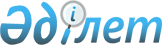 2015-2017 жылдарға арналған аудан бюджеті туралы
					
			Мерзімі біткен
			
			
		
					Қызылорда облысы Жалағаш аудандық мәслихатының 2014 жылғы 24 желтоқсандағы № 41-2 шешімі. Қызылорда облысының Әділет департаментінде 2015 жылғы 13 қаңтарда № 4840 болып тіркелді. Қолданылу мерзімінің аяқталуына байланысты тоқтатылды      “Қазақстан Республикасының Бюджет кодексі” Қазақстан Республикасының 2008 жылғы 4 желтоқсандағы кодексіне, “Қазақстан Республикасындағы жергілікті мемлекеттік басқару және өзін-өзі басқару туралы” Қазақстан Республикасының 2001 жылғы 23 қаңтардағы Заңының 6-бабы 1-тармағының 1) тармақшасына және “2015-2017 жылдарға арналған облыстық бюджет туралы” Қызылорда облыстық мәслихатының 2014 жылғы 12 желтоқсандағы № 236 шешіміне (нормативтік құқықтық актілерді мемлекеттік тіркеу Тізілімінде № 4823 болып тіркелген) сәйкес Жалағаш аудандық мәслихаты ШЕШІМ ҚАБЫЛДАДЫ:

      1. 2015-2017 жылдарға арналған аудан бюджеті тиісінше 1, 2 және 3-қосымшаларға сәйкес, оның ішінде 2015 жылға мынадай көлемде бекітілсін: 

      1) кірістер – 5 160 082 мың теңге, оның ішінде: 

      салықтық түсімдер бойынша – 1 327 901 мың теңге;

      салықтық емес түсімдер бойынша – 9 549 мың теңге;

      негізгі капиталды сатудан түсетін түсімдер бойынша – 8 174 мың теңге; 

      трансферттер түсімі бойынша – 3 814 458 мың теңге; 

      2) шығындар – 5 204 516 мың теңге;

      3) таза бюджеттік кредиттеу – 201 225 мың теңге;

      бюджеттік кредиттер – 240 813 мың теңге;

      бюджеттік кредиттерді өтеу – 39 588 мың теңге;

      4) қаржы активтерімен операциялар бойынша сальдо – 0;

      қаржы активтерін сатып алу – 0;

      мемлекеттің қаржы активтерін сатудан түсетін түсімдер – 0;

      5) бюджет тапшылығы (профициті) – -196 693 мың теңге;

      6) бюджет тапшылығын қаржыландыру (профицитін пайдалану) –196 693 мың теңге;

      қарыздар түсімі–240 813 мың теңге;

      қарыздарды өтеу–44 120 мың теңге;

      бюджет қаражатының пайдаланылатын қалдықтары- 48 966 мың теңге.

      Ескерту. 1-тармақ жаңа редакцияда - Қызылорда облысы Жалағаш аудандық мәслихатының 03.12.2015 № 48-2 шешімімен (алғашқы ресми жарияланған күнінен бастап қолданысқа енгізіледі және 01.01.2015 бастап пайда болған қатынастарға таралады).

      1-1. “2015-2017 жылдарға арналған облыстық бюджет туралы” Қызылорда облыстық мәслихатының 2014 жылғы 12 желтоқсандағы 33 сессиясының № 236 шешімін іске асыру туралы” Қызылорда облысы әкімдігінің 2014 жылғы 25 желтоқсандағы № 799 қаулысымен 2015 жылға арналған аудан бюджетіне республикалық бюджеттің қаражаты есебінен ағымдағы нысаналы трансферттер 544 095 мың теңге, нысаналы даму трансферттер 481 401 мың теңге және мамандарды әлеуметтік қолдау шараларын іске асыруға берілетін бюджеттік кредиттер 240 813 мың теңге қаралғаны ескерілсін.

      Ескерту. Шешім 1-1-тармақпен толықтырылды - Қызылорда облысы Жалағаш аудандық мәслихатының 23.02.2015 № 42-2 шешімімен (алғаш ресми жарияланған күннен бастап қолданысқа енгізіледі және 01.01.2015 бастап пайда болған қатынастарға таралады).

      1-2. “2015-2017 жылдарға арналған аудан бюджеті туралы” Жалағаш аудандық мәслихатының 2014 жылғы 24 желтоқсандағы № 41-2 шешімін іске асыру туралы” Жалағаш ауданы әкімдігінің 2015 жылғы 14 қаңтардағы № 2 қаулысына өзгерістер мен толықтырулар енгізу туралы” Жалағаш ауданы әкімдігінің 2015 жылғы 20 ақпандағы № 19 қаулысымен аудан бюджетінің бос қалдығы есебінен 2014 жылға арналған аудан бюджетіне республикалық бюджеттің қаражаты есебінен бөлінген нысаналы трансферттерден пайдаланылмаған (толық пайдаланылмаған) 2 549 мың теңге, облыстық бюджеттің қаражаты есебінен бөлінген нысаналы трансферттерден пайдаланылмаған (толық пайдаланылмаған) 2 439 мың теңге және 2014 жылға арналған аудан бюджеті бойынша жалпы сипаттағы трансферттерден бюджет заңнамасына сәйкес қайтарылуға тиіс 43 978 мың теңге облыстық бюджетке қайтарылғаны ескерілсін.

      Ескерту. Шешім 1-2-тармақпен толықтырылды - Қызылорда облысы Жалағаш аудандық мәслихатының 23.02.2015 № 42-2 шешімімен (алғаш ресми жарияланған күннен бастап қолданысқа енгізіледі және 01.01.2015 бастап пайда болған қатынастарға таралады).

      1-3. 2015 жылға арналған аудан бюджетіне республикалық бюджеттің қаражаты есебінен ағымдағы нысаналы трансферттер 9-қосымшаға сәйкес бекітілсін.

      Ескерту. Шешім 1-3-тармақпен толықтырылды - Қызылорда облысы Жалағаш аудандық мәслихатының 23.02.2015 № 42-2 шешімімен (алғаш ресми жарияланған күннен бастап қолданысқа енгізіледі және 01.01.2015 бастап пайда болған қатынастарға таралады).

      1-4. 2015 жылға арналған аудан бюджетіне республикалық бюджеттің қаражаты есебінен нысаналы даму трансферттер 10-қосымшаға сәйкес бекітілсін.

      Ескерту. Шешім 1-4-тармақпен толықтырылды - Қызылорда облысы Жалағаш аудандық мәслихатының 23.02.2015 № 42-2 шешімімен (алғаш ресми жарияланған күннен бастап қолданысқа енгізіледі және 01.01.2015 бастап пайда болған қатынастарға таралады).

      1-5. 2015 жылға арналған аудан бюджетінің бағдарламалары бойынша қосымша бағытталған шығыстар тізбесі 11-қосымшаға сәйкес бекітілсін.

      Ескерту. Шешім 1-5-тармақпен толықтырылды - Қызылорда облысы Жалағаш аудандық мәслихатының 23.02.2015 № 42-2 шешімімен (алғаш ресми жарияланған күннен бастап қолданысқа енгізіледі және 01.01.2015 бастап пайда болған қатынастарға таралады).

      1-6. 2015 жылға арналған аудан бюджетінің бағдарламалары бойынша қысқартылатын шығыстар тізбесі 12-қосымшаға сәйкес бекітілсін.

      Ескерту. Шешім 1-6-тармақпен толықтырылды - Қызылорда облысы Жалағаш аудандық мәслихатының 23.02.2015 № 42-2 шешімімен (алғаш ресми жарияланған күннен бастап қолданысқа енгізіледі және 01.01.2015 бастап пайда болған қатынастарға таралады).

      1-7. 2015 жылға арналған аудан бюджетіне республикалық бюджеттің қаражаты есебінен 59 597 мың теңге көлемінде ағымдағы нысаналы трансферттер қаралғаны ескерілсін.

      Ескерту. Шешім 1-7-тармақпен толықтырылды - Қызылорда облысы Жалағаш аудандық мәслихатының 31.03.2015 № 43-9 шешімімен (алғаш ресми жарияланған күннен бастап қолданысқа енгізіледі және 01.01.2015 бастап пайда болған қатынастарға таралады).

      1-8. 2015 жылға арналған аудан бюджетіне республикалық бюджеттің қаражаты есебінен берілген ағымдағы нысаналы трансферттер 76 512 мың теңге қысқартылғаны, сондай-ақ нысаналы даму трансферттерден 189 640 мың теңге қысқартылғаны ескерілсін.

      Ескерту. Шешім 1-8-тармақпен толықтырылды - Қызылорда облысы Жалағаш аудандық мәслихатының 31.03.2015 № 43-9 шешімімен (алғаш ресми жарияланған күннен бастап қолданысқа енгізіледі және 01.01.2015 бастап пайда болған қатынастарға таралады).

      1-9. 2015 жылға арналған аудан бюджетінің кірістерінің жылдық болжамы бойынша “Мемлекеттік бюджеттен берілген кредиттер бойынша сыйақылар” ішкі сыныбы 12 мың теңгеге және “Басқа да салықтық емес түсімдер” ішкі сыныбы 2 588 мың теңгеге көбейтілсін.

      Ескерту. Шешім 1-9-тармақпен толықтырылды - Қызылорда облысы Жалағаш аудандық мәслихатының 22.07.2015 № 45-3; жаңа редакцияда - Қызылорда облысы Жалағаш аудандық мәслихатының 23.09.2015 № 46-3 (алғашқы ресми жарияланған күнінен бастап қолданысқа енгізіледі және 01.01.2015 бастап пайда болған қатынастарға таралады) шешімдерімен.

      1-10. 2015 жылға арналған аудан бюджетіне республикалық бюджеттен бөлінген ағымдағы нысаналы трансферттерден 15 мың теңге қысқартылғаны ескерілсін.

      Ескерту. Шешім 1-10-тармақпен толықтырылды - Қызылорда облысы Жалағаш аудандық мәслихатының 22.07.2015 № 45-3 шешімімен (алғашқы ресми жарияланған күнінен бастап қолданысқа енгізіледі және 01.01.2015 бастап пайда болған қатынастарға таралады).

      1-11. “2015-2017 жылдарға арналған аудан бюджеті туралы” Жалағаш аудандық мәслихатының 2014 жылғы 24 желтоқсандағы №41-2 шешімін іске асыру туралы” Жалағаш ауданы әкімдігінің 2015 жылғы 14 қаңтардағы №2 қаулысына өзгерістер енгізу туралы” Жалағаш ауданы әкімдігінің 2015 жылғы 21 қыркүйектегі №205 қаулысына сәйкес 2015 жылға арналған аудан бюджетіне облыстық бюджеттен бөлінген нысаналы даму трансферттерден 4 079 мың теңге қысқартылғаны ескерілсін.

      Ескерту. Шешім 1-11-тармақпен толықтырылды - Қызылорда облысы Жалағаш аудандық мәслихатының 23.09.2015 № 46-3 шешімімен (алғашқы ресми жарияланған күнінен бастап қолданысқа енгізіледі және 01.01.2015 бастап пайда болған қатынастарға таралады).

      1-12. 2015 жылға арналған аудан бюджетінің кірістерінің жылдық болжамы бойынша азайтылатын түсімдер тізбесі 13-қосымшаға сәйкес бекітілсін.

      Ескерту. Шешім 1-12-тармақпен толықтырылды - Қызылорда облысы Жалағаш аудандық мәслихатының 23.09.2015 № 46-3 шешімімен (алғашқы ресми жарияланған күнінен бастап қолданысқа енгізіледі және 01.01.2015 бастап пайда болған қатынастарға таралады).

      1-13. 2015 жылға арналған аудан бюджетінің кірістерінің жылдық болжамы бойынша көбейтілетін түсімдер тізбесі 14-қосымшаға сәйкес бекітілсін.

      Ескерту. Шешім 1-13-тармақпен толықтырылды - Қызылорда облысы Жалағаш аудандық мәслихатының 23.09.2015 № 46-3 шешімімен (алғашқы ресми жарияланған күнінен бастап қолданысқа енгізіледі және 01.01.2015 бастап пайда болған қатынастарға таралады).

      2. 2015 жылға арналған аудан бюджеті кірістерінің құрамында ауданға бөлу нормативі жеке табыс салығы 100 пайыз, әлеуметтік салық 90 пайыз болып белгіленгені ескерілсін.

      3. 2015-2017 жылдарға арналған аудан бюджетінің бюджеттік даму бағдарламаларының тізбесі 4-қосымшаға сәйкес бекітілсін.

      4. 2015 жылға арналған аудан бюджетінің құрамында кенттің, ауылдық округтердің шығыстары 5-қосымшаға сәйкес бекітілсін.

      5. 2015 жылға арналған аудан бюджетіне облыстық бюджеттің қаражаты есебінен ағымдағы нысаналы трансферттер 6-қосымшаға сәйкес бекітілсін.

      5-1. 2015 жылға арналған аудан бюджетіне облыстық бюджеттен бөлінген ағымдағы нысаналы трансферттерден 1 136 мың теңге қысқартылғаны ескерілсін.

      Ескерту. Шешім 5-1-тармақпен толықтырылды - Қызылорда облысы Жалағаш аудандық мәслихатының 22.07.2015 № 45-3; жаңа редакцияда - Қызылорда облысы Жалағаш аудандық мәслихатының 23.09.2015 № 46-3 (алғашқы ресми жарияланған күнінен бастап қолданысқа енгізіледі және 01.01.2015 бастап пайда болған қатынастарға таралады) шешімдерімен.

      5-2. “2015-2017 жылдарға арналған аудан бюджеті туралы” Жалағаш аудандық мәслихатының 2014 жылғы 24 желтоқсандағы №41-2 шешімін іске асыру туралы” Жалағаш ауданы әкімдігінің 2015 жылғы 14 қаңтардағы №2 қаулысына өзгерістер мен толықтыру енгізу туралы” Жалағаш ауданы әкімдігінің 2015 жылғы 02 желтоқсандағы №266 қаулысымен 2015 жылға арналған аудан бюджетіне облыстық бюджеттен бөлінген нысаналы трансферттерден 1 763 мың теңге қысқартылғаны ескерілсін.

      Ескерту. Шешім 5-2-тармақпен толықтырылды - Қызылорда облысы Жалағаш аудандық мәслихатының 03.12.2015 № 48-2 шешімімен (алғашқы ресми жарияланған күнінен бастап қолданысқа енгізіледі және 01.01.2015 бастап пайда болған қатынастарға таралады).

      6. 2015 жылға арналған аудан бюджетіне облыстық бюджеттің қаражаты есебінен нысаналы даму трансферттер 7-қосымшаға сәйкес бекітілсін.

      6-1. 2015 жылға арналған аудан бюджетіне облыстық бюджеттің қаражаты есебінен 53 184 мың теңге көлемінде нысаналы даму трансферт қаралғаны ескерілсін.

      Ескерту. Шешім 6-1-тармақпен толықтырылды - Қызылорда облысы Жалағаш аудандық мәслихатының 31.03.2015 № 43-9 шешімімен (алғаш ресми жарияланған күннен бастап қолданысқа енгізіледі және 01.01.2015 бастап пайда болған қатынастарға таралады).

      6-2. 2015 жылға арналған аудан бюджетіне облыстық бюджеттің қаражаты есебінен берілген нысаналы даму трансферттерден 4 000 мың теңге қысқартылғаны ескерілсін.

      Ескерту. Шешім 6-2-тармақпен толықтырылды - Қызылорда облысы Жалағаш аудандық мәслихатының 31.03.2015 № 43-9 шешімімен (алғаш ресми жарияланған күннен бастап қолданысқа енгізіледі және 01.01.2015 бастап пайда болған қатынастарға таралады).

      7. 2015 жылға арналған ауданның жергiлiктi атқарушы органының резервi 31 680 мың теңге көлемінде бекітілсін. 

      8. 2015 жылға арналған аудан бюджетінің атқарылуы барысында секвестрлеуге жатпайтын бюджеттік бағдарламалар тізбесі 8-қосымшаға сәйкес бекітілсін 

      9. Осы шешім оның алғашқы ресми жарияланған күнінен бастап қолданысқа енгізіледі және 2015 жылғы 1 қаңтардан бастап пайда болған қатынастарға таралады.

 2015 жылға арналған аудан бюджеті      Ескерту. 1-қосымша жаңа редакцияда - Қызылорда облысы Жалағаш аудандық мәслихатының 03.12.2015 № 48-2 шешімімен (алғашқы ресми жарияланған күнінен бастап қолданысқа енгізіледі және 01.01.2015 бастап пайда болған қатынастарға таралады).

 2016 жылға арналған аудан бюджеті 2017 жылға арналған аудан бюджеті 2015 жылға арналған аудан бюджетінің бюджеттік даму бағдарламалары тізбесі      Ескерту. 4-қосымша жаңа редакцияда - Қызылорда облысы Жалағаш аудандық мәслихатының 23.09.2015 № 46-3 шешімімен (алғаш ресми жарияланған күннен бастап қолданысқа енгізіледі және 01.01.2015 бастап пайда болған қатынастарға таралады).

 2015 жылға арналған аудан бюджетінің құрамында кенттің, ауылдық округтердің шығыстары      Ескерту. 5-қосымша жаңа редакцияда - Қызылорда облысы Жалағаш аудандық мәслихатының 03.12.2015 № 48-2 шешімімен (алғашқы ресми жарияланған күнінен бастап қолданысқа енгізіледі және 01.01.2015 бастап пайда болған қатынастарға таралады).

      мың теңге

 2015 жылға арналған аудан бюджетіне облыстық бюджеттің қаражаты есебінен ағымдағы нысаналы трансферттер      Ескерту. 6-қосымша жаңа редакцияда - Қызылорда облысы Жалағаш аудандық мәслихатының 03.12.2015 № 48-2 шешімімен (алғашқы ресми жарияланған күнінен бастап қолданысқа енгізіледі және 01.01.2015 бастап пайда болған қатынастарға таралады).

 2015 жылға арналған аудан бюджетіне облыстық бюджеттің қаражаты есебінен нысаналы даму трансферттер      Ескерту. 7-қосымша жаңа редакцияда - Қызылорда облысы Жалағаш аудандық мәслихатының 23.09.2015 № 46-3 шешімімен (алғаш ресми жарияланған күннен бастап қолданысқа енгізіледі және 01.01.2015 бастап пайда болған қатынастарға таралады).

 2015 жылы аудан бюджетінің атқарылуы барысында секвестрлеуге жатпайтын бюджеттік бағдарламалар тізбесі 2015 жылға арналған аудан бюджетіне республикалық бюджеттің қаражаты есебінен ағымдағы нысаналы трансферттер      Ескерту Шешім 9-қосымшамен толықтырылды - Қызылорда облысы Жалағаш аудандық мәслихатының 23.02.2015 № 42-2 (алғаш ресми жарияланған күннен бастап қолданысқа енгізіледі және 01.01.2015 бастап пайда болған қатынастарға таралады); жаңа редакцияда - Қызылорда облысы Жалағаш аудандық мәслихатының 22.07.2015 № 45-3 (алғашқы ресми жарияланған күнінен бастап қолданысқа енгізіледі және 01.01.2015 бастап пайда болған қатынастарға таралады) шешімдерімен.

 2015 жылға арналған аудан бюджетіне республикалық бюджеттің қаражаты есебінен нысаналы даму трансферттер      Ескерту Шешім 10-қосымшамен толықтырылды - Қызылорда облысы Жалағаш аудандық мәслихатының 23.02.2015 № 42-2 (алғаш ресми жарияланған күннен бастап қолданысқа енгізіледі және 01.01.2015 бастап пайда болған қатынастарға таралады); жаңа редакцияда - Қызылорда облысы Жалағаш аудандық мәслихатының 31.03.2015 № 43-9 (алғаш ресми жарияланған күннен бастап қолданысқа енгізіледі және 01.01.2015 бастап пайда болған қатынастарға таралады) шешімдерімен.

 2015 жылға арналған аудан бюджетінің бағдарламалары бойынша қосымша бағытталған шығыстар тізбесі      Ескерту Шешім 11-қосымшамен толықтырылды - Қызылорда облысы Жалағаш аудандық мәслихатының 23.02.2015 № 42-2 (алғаш ресми жарияланған күннен бастап қолданысқа енгізіледі және 01.01.2015 бастап пайда болған қатынастарға таралады); жаңа редакцияда - Қызылорда облысы Жалағаш аудандық мәслихатының 03.12.2015 № 48-2 (алғашқы ресми жарияланған күнінен бастап қолданысқа енгізіледі және 01.01.2015 бастап пайда болған қатынастарға таралады) шешімдерімен.

 2015 жылға арналған аудан бюджеті бағдарламаларының қысқартылуға жататын шығындар тізбесі      Ескерту Шешім 12-қосымшамен толықтырылды - Қызылорда облысы Жалағаш аудандық мәслихатының 23.02.2015 № 42-2 (алғаш ресми жарияланған күннен бастап қолданысқа енгізіледі және 01.01.2015 бастап пайда болған қатынастарға таралады); жаңа редакцияда - Қызылорда облысы Жалағаш аудандық мәслихатының 03.12.2015 № 48-2 (алғашқы ресми жарияланған күнінен бастап қолданысқа енгізіледі және 01.01.2015 бастап пайда болған қатынастарға таралады) шешімдерімен.

 2015 жылға арналған аудан бюджетінің кірістерінің жылдық болжамы бойынша азайтылатын түсімдер тізбесі      Ескерту Шешім 13-қосымшамен толықтырылды - Қызылорда облысы Жалағаш аудандық мәслихатының 23.09.2015 № 46-3; жаңа редакцияда - Қызылорда облысы Жалағаш аудандық мәслихатының 03.12.2015 № 48-2 (алғашқы ресми жарияланған күнінен бастап қолданысқа енгізіледі және 01.01.2015 бастап пайда болған қатынастарға таралады) шешімдерімен.

 2015 жылға арналған аудан бюджетінің кірістерінің жылдық болжамы бойынша көбейтілетін түсімдер тізбесі      Ескерту Шешім 14-қосымшамен толықтырылды - Қызылорда облысы Жалағаш аудандық мәслихатының 23.09.2015 № 46-3; жаңа редакцияда - Қызылорда облысы Жалағаш аудандық мәслихатының 03.12.2015 № 48-2 (алғашқы ресми жарияланған күнінен бастап қолданысқа енгізіледі және 01.01.2015 бастап пайда болған қатынастарға таралады) шешімдерімен.


					© 2012. Қазақстан Республикасы Әділет министрлігінің «Қазақстан Республикасының Заңнама және құқықтық ақпарат институты» ШЖҚ РМК
				
      Жалағаш аудандық

      мәслихатының ХLІ

      сессиясының төрағасы

Б.СЫЗДЫКОВ

      Жалағаш аудандық

      мәслихаттың хатшысы

К.СУЛЕЙМЕНОВ
2014 жылғы “24” желтоқсандағы № 41-2
Жалағаш аудандық мәслихатының шешіміне
1-қосымшаСанаты 

Санаты 

Санаты 

Санаты 

Сомасы,

мың теңге

Сыныбы 

Сыныбы 

Сыныбы 

Сомасы,

мың теңге

Ішкі сыныбы

Ішкі сыныбы

Сомасы,

мың теңге

 Атауы

Кірістер 

5160082

1

Салықтық түсiмдер

1327901

01

Табыс салығы

213821

2

Жеке табыс салығы

213821

03

Әлеуметтiк салық

1457765

1

Әлеуметтiк салық

145765

04

Меншiкке салынатын салықтар

944346

1

Мүлiкке салынатын салықтар

915872

3

Жер салығы

5742

4

Көлiк кұралдарына салынатын салық

20363

5

Бiрыңғай жер салығы

2369

05

Тауарларға, жұмыстарға және қызметтерге салынатын iшкi салықтар

20592

2

Акциздер

2922

3

Табиғи және басқа да ресурстарды пайдаланғаны үшін түсетiн түсiмдер

7661

4

Кәсiпкерлiк және кәсіби қызметті жүргізгені үшін алынатын алымдар 

10009

07

Басқа да салықтар

24

1

Басқа да салықтар

24

08

Заңдық мәнді іс-әрекеттерді жасағаны және (немесе) оған уәкілеттігі бар мемлекеттік органдар немесе лауазымды адамдар құжаттар бергені үшін алынатын міндетті төлемдер

3353

1

Мемлекеттiк баж

3353

2

Салықтық емес түсiмдер

9549

01

Мемлекеттік меншіктен түсетін кірістер

301

5

Мемлекет меншігіндегі мүлікті жалға беруден түсетін кірістер

260

7

Мемлекеттік бюджеттен берілген кредиттер бойынша сыйақылар

41

06

Басқа да салықтық емес түсімдер

9248

1

Басқа да салықтық емес түсімдер

9248

3

Негізгі капиталды сатудан түсетін түсімдер

8174

01

Мемлекеттік мекемелерге бекітілген мемлекеттік мүлікті сату

1800

1

Мемлекеттік мекемелерге бекітілген мемлекеттік мүлікті сату

1800

03

Жерді және материалдық емес активтерді сату

6374

1

Жерді сату

6374

4

Трансферттердің түсімдері

3814458

02

Мемлекеттік басқарудың жоғарғы тұрған органдарынан түсетін трансферттер

3814458

2

Облыстық бюджеттен түсетін трансферттер

3814458

Функционалдық топ

Функционалдық топ

Функционалдық топ

Функционалдық топ

Сомасы, мың теңге

Бюджеттік бағдарламалардың әкімшісі

Бюджеттік бағдарламалардың әкімшісі

Бюджеттік бағдарламалардың әкімшісі

Сомасы, мың теңге

Бағдарлама 

Бағдарлама 

Сомасы, мың теңге

 Атауы

Шығыстар

5204516

01

Жалпы сипаттағы мемлекеттiк қызметтер 

449101

112

Аудан (облыстық маңызы бар қала) мәслихатының аппараты

18474

001

Аудан (облыстық маңызы бар қала) мәслихатының қызметін қамтамасыз ету жөніндегі қызметтер

18274

003

Мемлекеттік органның күрделі шығыстары

200

122

Аудан (облыстық маңызы бар қала) әкiмінің аппараты

90115

001

Аудан (облыстық маңызы бар қала) әкiмінің қызметін қамтамасыз ету жөніндегі қызметтер

89181

003

Мемлекеттік органның күрделі шығыстары

934

123

Қаладағы аудан, аудандық маңызы бар қала, кент, ауыл, ауылдық округ әкiмінің аппараты

227645

001

Қаладағы аудан, аудандық маңызы бар қала, кент, ауыл, ауылдық округ әкiмінің қызметін қамтамасыз ету жөніндегі қызметтер 

224585

022

Мемлекеттік органның күрделі шығыстары

760

032

Ведомстволық бағыныстағы мемлекеттік мекемелерінің және ұйымдарының күрделі шығыстары

2300

452

Ауданның (облыстық маңызы бар қаланың) қаржы бөлімі

20287

001

Ауданның (облыстық маңызы бар қаланың) бюджетін орындау және коммуналдық меншігін басқару саласындағы мемлекеттік саясатты іске асыру жөніндегі қызметтер 

18761

003

Салық салу мақсатында мүлікті бағалауды жүргізу

736

010

Жекешелендіру, коммуналдық меншікті басқару, жекешелендіруден кейінгі қызмет және осыған байланысты дауларды реттеу

370

018

Мемлекеттік органның күрделі шығыстары

420

453

Ауданның (облыстық маңызы бар қаланың) экономика және бюджеттік жоспарлау бөлімі

24058

001

Экономикалық саясатты, мемлекеттік жоспарлау жүйесін қалыптастыру және дамыту саласындағы мемлекеттік саясатты іске асыру жөніндегі қызметтер 

23708

004

Мемлекеттік органның күрделі шығыстары

350

458

Ауданның (облыстық маңызы бар қаланың) тұрғын үй-коммуналдық шаруашылығы, жолаушылар көлігі және автомобиль жолдары бөлімі 

23070

001

 Жергілікті деңгейде тұрғын үй-коммуналдық шаруашылығы, жолаушылар көлігі және автомобиль жолдары саласындағы мемлекеттік саясатты іске асыру жөніндегі қызметтер 

22950

013

Мемлекеттік органның күрделі шығыстары

120

493

Ауданның (облыстық маңызы бар қаланың) кәсіпкерлік, өнеркәсіп және туризм бөлімі

9136

001

Жергілікті деңгейде кәсіпкерлікті, өнеркәсіпті және туризмді дамыту саласындағы мемлекеттік саясатты іске асыру жөніндегі қызметтер

9136

801

Ауданның (облыстық маңызы бар қаланың) жұмыспен қамту, әлеуметтік бағдарламалар және азаматтың хал актілерін тіркеу бөлімі

36316

001

Жергілікті деңгейде жұмыспен қамту, әлеуметтік бағдарламалар және азаматтың хал актілерін тіркеу саласындағы мемлекеттік саясатты іске асыру жөніндегі қызметтер 

36316

02

Қорғаныс

2141

122

Аудан (облыстық маңызы бар қала) әкімінің аппараты

2141

005

Жалпыға бірдей әскери міндетті атқару шеңберіндегі іс-шаралар

2141

03

Қоғамдық тәртіп, қауіпсіздік, құқықтық, сот, қылмыстық-атқару қызметі

2065

458

Ауданның (облыстық маңызы бар қаланың) тұрғын үй-коммуналдық шаруашылығы, жолаушылар көлігі және автомобиль жолдары бөлімі

2065

021

Елді мекендерде жол қозғалысы қауіпсіздігін қамтамасыз ету

2065

04

Бiлiм беру

3105816

123

Қаладағы аудан, аудандық маңызы бар қала, кент, ауыл, ауылдық округ әкiмінің аппараты

495366

004

Мектепке дейінгі тәрбие мен оқыту ұйымдарының қызметін қамтамасыз ету

336918

041

Мектепке дейінгі білім беру ұйымдарында мемлекеттік білім беру тапсырысын іске асыруға

158448

464

Ауданның (облыстық маңызы бар қаланың ) білім бөлімі

60200

040

Мектепке дейінгі білім беру ұйымдарында мемлекеттік білім беру тапсырысын іске асыруға

60200

464

Ауданның (облыстық маңызы бар қаланың) білім бөлімі

2410961

003

Жалпы бiлiм беру

2355130

006

Балаларға қосымша бiлiм беру

55831

465

Ауданның (облыстық маңызы бар қаланың) дене шынықтыру және спорт бөлімі

40326

017

Балалар мен жасөспірімдерге спорт бойынша қосымша білім беру

40326

464

Ауданның (облыстық маңызы бар қаланың) білім бөлімі

98963

001

Жергілікті деңгейде білім беру саласындағы мемлекеттік саясатты іске

асыру жөніндегі қызметтер

18475

005

Ауданның (облыстық маңызы бар қаланың) мемлекеттік білім беру мекемелер үшін оқулықтар мен оқу-әдістемелік кешендерді сатып алу және жеткізу

27537

007

Аудандық (қалалық) ауқымдағы мектеп олимпиадаларын және мектептен тыс іс-шараларды өткізу

739

012

Мемлекеттік органның күрделі шығыстары

5177

015

Жетім баланы (жетім балаларды) және ата-аналарының қамқорынсыз қалған баланы (балаларды) күтіп-ұстауға қамқоршыларға (қорғаншыларға) ай сайынға ақшалай қаражат төлемі

10735

029

Балалар мен жасөспірімдердің психикалық денсаулығын зерттеу және халыққа психологиялық-медициналық-педагогикалық консультациялық көмек көрсету

13121

067

Ведомстволық бағыныстағы мемлекеттік мекемелерінің және ұйымдарының күрделі шығыстары

23179

05

Денсаулық сақтау

166

123

Қаладағы аудан, аудандық маңызы бар қала, кент, ауыл, ауылдық округ әкiмінің аппараты

166

002

Шұғыл жағдайларда сырқаты ауыр адамдарды дәрігерлік көмек көрсететін ең жақын денсаулық сақтау ұйымына дейін жеткізуді ұйымдастыру

166

06

Әлеуметтiк көмек және әлеуметтiк қамсыздандыру

215953

464

Ауданның (облыстық маңызы бар қаланың) білім бөлімі

4758

030

Патронат тәрбиешілерге берілген баланы (балаларды) асырап бағу 

4758

123

Қаладағы аудан, аудандық маңызы бар қала, кент, ауыл, ауылдық округ әкiмінің аппараты

14588

003

Мұқтаж азаматтарға үйінде әлеуметтiк көмек көрсету

14588

801

Ауданның (облыстық маңызы бар қаланың) жұмыспен қамту, әлеуметтік бағдарламалар және азаматтың хал актілерін тіркеу бөлімі

164183

006

Ауылдық жерлерде тұратын денсаулық сақтау, білім беру, әлеуметтік қамта-масыз ету, мәдениет, спорт және ветеринар мамандарына отын сатып алуға Қазақстан Республикасының заңнамасына сәйкес әлеуметтік көмек көрсету

18302

007

Тұрғын үйге көмек көрсету

2056

008

1999 жылдың 26 шілдесінде “Отан”, “Данқ” ордендерiмен марапатталған, “Халык Қаһарманы” атағын және республиканың құрметті атақтарын алған азаматтарды әлеуметтiк қолдау

136

009

Үйден тәрбиеленіп оқытылатын мүгедек балаларды материалдық қамтамасыз ету

2596

010

Мемлекеттiк атаулы әлеуметтiк көмек

1976

011

Жергiлiктi өкiлеттi органдардын шешiмі бойынша мұқтаж азаматтардың жекелеген топтарына әлеуметтiк көмек 

32307

014

Мұқтаж азаматтарға үйде әлеуметтiк көмек көрсету

24009

016

18 жасқа дейінгі балаларға мемлекеттік жәрдемақылар

43147

017

Мүгедектерді оңалту жеке бағдарламасына сәйкес, мұқтаж мүгедектерді міндетті гигиеналық құралдармен және ымдау тілі мамандарының қызмет көрсетуін, жеке көмекшілермен қамтамасыз ету

27758

023

Жұмыспен қамту орталықтарының қызметін қамтамасыз ету

5201

052

Ұлы Отан соғысындағы Жеңістің жетпіс жылдығына арналған іс-шараларды өткізу 

6695

123

Қаладағы аудан, аудандық маңызы бар қала, кент, ауыл, ауылдық округ әкiмінің аппараты

29975

026

Жергілікті деңгейде халықты жұмыспен қамтуды қамтамасыз ету

29975

801

Ауданның (облыстық маңызы бар қаланың) жұмыспен қамту, әлеуметтік бағдарламалар және азаматтың хал актілерін тіркеу бөлімі

2449

018

Жәрдемақыларды және басқа да әлеуметтік төлемдерді есептеу, төлеу мен жеткізу бойынша қызметтерге ақы төлеу

377

050

Мүгедектердің құқықтарын қамтамасыз ету және өмір сүру сапасын жақсарту жөніндегі іс-шаралар жоспарын іске асыру

2072

07

Тұрғын үй -коммуналдық шаруашылық

482021

123

Қаладағы аудан, аудандық маңызы бар қала, кент, ауыл, ауылдық округ әкiмінің аппараты

3952

007

Аудандық маңызы бар қаланың, кенттің, ауылдың, ауылдық округтің мемлекеттік тұрғын үй қорының сақталуын ұйымдастыру

190

027

Жұмыспен қамту 2020 жол картасы бойынша қалаларды және ауылдық елді мекендерді дамыту шеңберінде объектілерді жөндеу және абаттандыру

3762

458

Ауданның (облыстық маңызы бар қаланың) тұрғын үй-коммуналдық шаруашылығы, жолаушылар көлігі және автомобиль жолдары бөлімі

150

049

Көп пәтерлі тұрғын үйлерде энергетикалық аудит жүргізу

150

467

Ауданның (облыстық маңызы бар қаланың) құрылыс бөлімі

151490

003

Коммуналдық тұрғын үй қорының тұрғын үйiн жобалау, және (немесе) салу, реконструкциялау

475

004

Инженерлiк коммуникациялық инфрақұрылымды жобалау, дамыту және (немесе) жайластыру

151015

458

Ауданның (облыстық маңызы бар қаланың) тұрғын үй-коммуналдық шаруашылығы, жолаушылар көлігі және автомобиль жолдары бөлімі

6144

012

Сумен жабдықтау және су бұру жүйесінің жұмыс істеуі

6144

467

Ауданның (облыстық маңызы бар қаланың) құрылыс бөлімі

210946

058

Елді мекендердегі сумен жабдықтау және су бұру жүйелерін дамыту

210946

123

Қаладағы аудан, аудандық маңызы бар қала, кент, ауыл , ауылдық округ әкiмінің аппараты

109339

008

Елді мекендердегі көшелерді жарықтандыру

23395

009

Елдi мекендердiң санитариясын қамтамасыз ету

14550

010

Жерлеу орындарын ұстау және туыстары жоқ адамдарды жерлеу

536

011

Елді мекендерді абаттандыру мен көгалдандыру 

70858

08

Мәдениет, спорт, туризм және ақпараттык кеңістік

387704

123

Қаладағы аудан, аудандық маңызы бар қала, кент, ауыл , ауылдық округ әкiмінің аппараты

119897

006

Жергілікті деңгейде мәдени- демалыс жұмыстарын қолдау

119897

455

Ауданның (облыстық маңызы бар қаланың) мәдениет және тілдерді дамыту бөлімі

124789

003

Мәдени- демалыс жұмысын қолдау

107605

009

Тарихи-мәдени мұра ескерткіштерін сақтауды және оларға қол жетімділікті қамтамасыз ету

17184

465

Ауданның (облыстық маңызы бар қаланың) дене шынықтыру және спорт бөлімі

50515

001

Жергілікті деңгейде дене шынықтыру және спорт саласындағы мемлекеттік саясатты іске асыру жөніндегі қызметтер 

9295

005

Ұлттық және бұқаралық спорт түрлерін дамыту

11585

006

Аудандық (облыстық маңызы бар қалалық) деңгейде спорттық жарыстар өткізу

331

007

Әртүрлі спорт түрлері бойынша аудан (облыстық маңызы бар қала) құрама командаларының мүшелерін дайындау және олардың облыстық спорт жарыстарына қатысуы

29304

455

Ауданның (облыстық маңызы бар қаланың) мәдениет және тілдерді дамыту бөлімі

55311

006

Аудандық (қалалық) кітапханалардың жұмыс істеуі

54517

007

Мемлекеттік тілді және Қазақстан халқының басқа да тілдерін дамыту

794

456

Ауданның (облыстық маңызы бар қаланың) ішкі саясат бөлімі

8215

002

Мемлекеттік ақпараттық саясат жүргізу жөніндегі қызметтер

8215

455

Ауданның (облыстық маңызы бар қаланың) мәдениет және тілдерді дамыту бөлімі

12705

001

Жергілікті деңгейде тілдерді және мәдениетті дамыту саласындағы мемлекеттік саясатты іске асыру жөніндегі қызметтер 

12705

456

Ауданның (облыстық маңызы бар қаланың) ішкі саясат бөлімі

16272

001

Жергілікті деңгейде ақпарат, мемлекеттілікті нығайту және азаматтардың әлеуметтік сенімділігін қалыптастыру саласында мемлекеттік саясатты іске асыру жөніндегі қызметтер

13643

003

Жастар саясаты саласында іс-шараларды iске асыру

2290

006

Мемлекеттік органның күрделі шығыстары

339

10

Ауыл, су, орман, балық шаруашылығы, ерекше қорғалатын табиғи аумақтар, қоршаған ортаны және жануарлар дүниесін қорғау, жер қатынастары

148560

462

Ауданның (облыстық маңызы бар қаланың) ауыл шаруашылығы бөлімі

48859

001

Жергілікті деңгейде ауыл шаруашылығы саласындағы мемлекеттік саясатты іске асыру жөніндегі қызметтер 

22915

006

Мемлекеттік органның күрделі шығыстары

175

099

Мамандардың әлеуметтік көмек көрсетуі жөніндегі шараларды іске асыру 

25769

800

Ауданның (облыстық маңызы бар қаланың) ветеринария және ветеринариялық бақылау бөлімі

39970

001

Жергілікті деңгейде ветеринария және ветеринариялық бақылау саласындағы мемлекеттік саясатты іске асыру жөніндегі қызметтер 

20461

003

Мемлекеттік органның күрделі шығыстары

56

005

Ауру жануарларды санитарлық союды ұйымдастыру

2350

006

Қаңғыбас иттер мен мысықтарды аулауды және жоюды ұйымдастыру

2800

007

Алып қойылатын және жойылатын ауру жануарлардың, жануарлардан алынатын өнімдер мен шикізаттың құнын иелеріне өтеу

6500

008

Жануарлардың энзоотиялық аурулары бойынша ветеринариялық іс-шараларды жүргізу

5177

009

Ауыл шаруашылығы жануарларын сәйкестендіру жөніндегі іс-шараларды өткізу 

2626

463

Ауданның (облыстық маңызы бар қаланың) жер қатынастары бөлімі

12116

001

Аудан (облыстық маңызы бар қала) аумағында жер қатынастарын реттеу саласындағы мемлекеттік саясатты іске асыру жөніндегі қызметтер 

10168

006

Аудандардың, облыстық маңызы бар, аудандық маңызы бар қалалардың, кенттердiң, ауылдардың, ауылдық округтердiң шекарасын белгiлеу кезiнде жүргiзiлетiн жерге орналастыру

1778

007

Мемлекеттік органның күрделі шығыстары

170

800

Ауданның (облыстық маңызы бар қаланың) ветеринария және ветеринария-лық бақылау бөлімі

47615

010

Эпизоотияға қарсы іс-шаралар жүргізу

47615

11

Өнеркәсіп, сәулет, қала құрылысы және құрылыс қызметі 

33001

467

Ауданның (облыстық маңызы бар қаланың) құрылыс бөлімі

20401

001

Жергілікті деңгейде құрылыс саласындағы мемлекеттік саясатты іске асыру жөніндегі қызметтер

20291

017

Мемлекеттік органның күрделі шығыстары

110

468

Ауданның (облыстық маңызы бар қаланың) сәулет және қала құрылысы бөлімі

12600

001

Жергілікті деңгейде сәулет және қала құрылысы саласындағы мемлекеттік саясатты іске асыру жөніндегі қызметтер

12600

12

Көлік және коммуникация

234382

458

Ауданның (облыстық маңызы бар қаланың) тұрғын үй-коммуналдық шаруашылығы, жолаушылар көлігі және автомобиль жолдары бөлімі 

234382

023

Автомобиль жолдарының жұмыс істеуін қамтамасыз ету

21692

045

Аудандық маңызы бар автомобиль жолдарын және елді-мекендердің көшелерін күрделі және орташа жөндеу

212690

13

Басқалар 

42718

493

Ауданның (облыстық маңызы бар қаланың) кәсіпкерлік, өнеркәсіп және туризм бөлімі

200

006

Кәсіпкерлік қызметті қолдау

200

123

Қаладағы аудан, аудандық маңызы бар қала, кент, ауыл , ауылдық округ әкiмінің аппараты

30491

040

“Өңірлерді дамыту” Бағдарламасы шеңберінде өңірлерді экономикалық дамытуға жәрдемдесу бойынша шараларды іске асыру

30491

452

Ауданның (облыстық маңызы бар қаланың) қаржы бөлімі 

10027

012

Ауданның (облыстық маңызы бар қаланың) жергiлiктi атқарушы органының резервi 

10027

458

Ауданның (облыстық маңызы бар қаланың) тұрғын үй-коммуналдық шаруашылығы, жолаушылар көлігі және автомобиль жолдары бөлімі 

2000

065

Заңды тұлғалардың жарғылық капиталын қалыптастыру немесе ұлғайту

2000

14

Борышқа қызмет көрсету

3566

452

Ауданның (облыстық маңызы бар қаланың) қаржы бөлімі 

3566

013

Жергілікті атқарушы органдардың облыстық бюджеттен қарыздар бойынша сыйақылар мен өзге де төлемдерді төлеу бойынша борышына қызмет

көрсету

3566

15

Трансферттер

97322

452

Ауданның (облыстық маңызы бар қаланың) қаржы бөлімі 

97322

006

Нысаналы пайдаланылмаған (толық пайдаланылмаған) трансферттердi қайтару

7743

016

Нысаналы мақсатқа сай пайдаланылмаған нысаналы трансферттердi қайтару

3615

049

Бюджет заңнамасымен қарастырылған жағдайларда жалпы сипаттағы трансферттерды қайтару

84438

051

Жергілікті өзін-өзі басқару органдарына берілетін трансферттер

1526

Таза бюджеттік кредиттеу

201225

Бюджеттік кредиттер

240813

10

Ауыл, су, орман, балық шаруашылығы, ерекше қорғалатын табиғи аумақтар, қоршаған ортаны және жануарлар дүниесін қорғау, жер қатынастары

240813

462

Ауданның (облыстық маңызы бар қаланың) ауыл шаруашылығы бөлімі

240813

008

Мамандарды әлеуметтік қолдау шараларын іске асыруға берілетін бюджеттік кредиттер

240813

5

Бюджеттік кредиттерді өтеу

39588

1

Мемлекеттік бюджеттен берілген бюджеттік кредиттерді өтеу

39588

13

Жеке тұлғаларға жергілікті бюджеттен берілген бюджеттік кредиттерді өтеу

39588

Бюджет тапшылығы (профициті )

-196693

Бюджет тапшылығын қаржыландыру (профицитін пайдалану)

-196693

7

Қарыздар түсімдері

240813

2

Қарыз алу келісім -шарттары

240813

03

Ауданның (облыстық маңызы бар қаланың) жергілікті атқарушы органы алатын қарыздар

240813

 

16

Қарыздарды өтеу

44120

452

Ауданның (облыстық маңызы бар қаланың) қаржы бөлімі 

44120

008

Жергiлiктi атқарушы органның жоғары тұрған бюджет алдындағы борышын өтеу

44120

8

Бюджет қаражатының пайдаланылатын қалдықтары

48966

1

Бюджет қаражатының бос қалдықтары

48966

01

Бюджет қаражатының бос қалдықтары

48966

2014 жылғы “24” желтоқсандағы № 41-2
Жалағаш аудандық мәслихатының шешіміне
2-қосымшаСанаты

Санаты

Санаты

Санаты

Сомасы,

мың теңге

Сыныбы

Сыныбы

Сыныбы

Сомасы,

мың теңге

Ішкі сыныбы

Ішкі сыныбы

Сомасы,

мың теңге

Атауы

Кірістер

4284695

1

Салықтық түсiмдер

1751254

01

Табыс салығы

191445

2

Жеке табыс салығы

191445

03

Әлеуметтiк салық

128849

1

Әлеуметтiк салық

128849

04

Меншiкке салынатын салықтар

1407270

1

Мүлiкке салынатын салықтар

1373394

3

Жер салығы

4106

4

Көлiк кұралдарына салынатын салық

24677

5

Бiрыңғай жер салығы

5093

05

Тауарларға, жұмыстарға және қызметтерге салынатын iшкi салықтар

19039

2

Акциздер

3448

3

Табиғи және басқа да ресурстарды пайдаланғаны үшін түсетiн түсiмдер

7128

4

Кәсiпкерлiк және кәсіби қызметті жүргізгені үшін алынатын алымдар

8463

07

Басқа да салықтар

47

1

Басқа да салықтар

47

08

Заңдық мәнді іс-әрекеттерді жасағаны және (немесе) оған уәкілеттігі бар мемлекеттік органдар немесе лауазымды адамдар құжаттар бергені үшін алынатын міндетті төлемдер

4604

1

Мемлекеттiк баж

4604

2

Салықтық емес түсiмдер

11288

01

Мемлекеттік меншіктен түсетін кірістер

309

5

Мемлекет меншігіндегі мүлікті жалға беруден түсетін кірістер

277

7

Мемлекеттік бюджеттен берілген кредиттер бойынша сыйақылар

32

06

Басқа да салықтық емес түсімдер

10979

1

Басқа да салықтық емес түсімдер

10979

3

Негізгі капиталды сатудан түсетін түсімдер

2540

03

Жерді және материалдық емес активтерді сату

2540

1

Жерді сату

2540

4

Трансферттердің түсімдері

2519613

02

Мемлекеттік басқарудың жоғарғы тұрған органдарынан түсетін трансферттер

2519613

2

Облыстық бюджеттен түсетін трансферттер

2519613

Функционалдық топ

Функционалдық топ

Функционалдық топ

Функционалдық топ

Сомасы, мың теңге

Бюджеттік бағдарламалардың әкімшісі

Бюджеттік бағдарламалардың әкімшісі

Бюджеттік бағдарламалардың әкімшісі

Сомасы, мың теңге

Бағдарлама

Бағдарлама

Сомасы, мың теңге

Атауы

Шығыстар

4281792

01

Жалпы сипаттағы мемлекеттiк қызметтер

368520

112

Аудан (облыстық маңызы бар қала) мәслихатының аппараты

17624

001

Аудан (облыстық маңызы бар қала) мәслихатының қызметін қамтамасыз ету жөніндегі қызметтер

17624

122

Аудан (облыстық маңызы бар қала) әкiмінің аппараты

73719

001

Аудан (облыстық маңызы бар қала) әкiмінің қызметін қамтамасыз ету жөніндегі қызметтер

73719

123

Қаладағы аудан, аудандық маңызы бар қала, кент, ауыл, ауылдық округ әкiмінің аппараты

216171

001

Қаладағы аудан, аудандық маңызы бар қала, кент, ауыл, ауылдық округ әкiмінің қызметін қамтамасыз ету жөніндегі қызметтер

216171

452

Ауданның (облыстық маңызы бар қаланың) қаржы бөлімі

19023

001

Ауданның (облыстық маңызы бар қаланың) бюджетін орындау және коммуналдық меншігін басқару саласындағы мемлекеттік саясатты іске асыру жөніндегі қызметтер

17014

002

Ақпараттық жүйелер құру

540

003

Салық салу мақсатында мүлікті бағалауды жүргізу

1100

010

Жекешелендіру, коммуналдық меншікті басқару, жекешелендіруден кейінгі қызмет және осыған байланысты дауларды реттеу

369

453

Ауданның (облыстық маңызы бар қаланың) экономика және бюджеттік жоспарлау бөлімі

19984

001

Экономикалық саясатты, мемлекеттік жоспарлау жүйесін қалыптастыру және дамыту саласындағы мемлекеттік саясатты іске асыру жөніндегі қызметтер

19984

458

Ауданның (облыстық маңызы бар қаланың) тұрғын үй-коммуналдық шаруашылығы, жолаушылар көлігі және автомобиль жолдары бөлімі

12210

001

Жергілікті деңгейде тұрғын үй-коммуналдық шаруашылығы, жолаушылар көлігі және автомобиль жолдары саласындағы мемлекеттік саясатты іске асыру жөніндегі қызметтер

12210

493

Ауданның (облыстық маңызы бар қаланың) кәсіпкерлік, өнеркәсіп және туризм бөлімі

9789

001

Жергілікті деңгейде кәсіпкерлікті, өнеркәсіпті және туризмді дамыту саласындағы мемлекеттік саясатты іске асыру жөніндегі қызметтер

9789

02

Қорғаныс

2609

122

Аудан (облыстық маңызы бар қала) әкімінің аппараты

22191

005 

Жалпыға бірдей әскери міндетті атқару шеңберіндегі іс-шаралар

2291

122

Аудан (облыстық маңызы бар қала) әкімінің аппараты

319

006

Аудан (облыстық маңызы бар қала) ауқымындағы төтенше жағдайлардың алдын алу және оларды жою

319

03

Қоғамдық тәртіп, қауіпсіздік, құқықтық, сот, қылмыстық-атқару қызметі

1666

458

Ауданның (облыстық маңызы бар қаланың) тұрғын үй-коммуналдық шаруашылығы, жолаушылар көлігі және автомобиль жолдары бөлімі

1666

021

Елді мекендерде жол қозғалысы қауіпсіздігін қамтамасыз ету

1666

04

Бiлiм беру

2884760

464

Қаладағы аудан, аудандық маңызы бар қала, кент, ауыл, ауылдық округ әкiмінің аппараты

358565

004

Мектепке дейінгі тәрбие мен оқыту ұйымдарының қызметін қамтамасыз ету

358565

464

Ауданның (облыстық маңызы бар қаланың) білім бөлімі

2393478

003

Жалпы бiлiм беру

2327035

006

Балаларға қосымша бiлiм беру

66443

464

Ауданның (облыстық маңызы бар қаланың ) білім бөлімі

132717

001

Жергілікті деңгейде білім беру саласындағы мемлекеттік саясатты іске асыру жөніндегі қызметтер

20921

005

Ауданның (облыстық маңызы бар қаланың) мемлекеттік білім беру мекемелер үшін оқулықтар мен оқу-әдістемелік кешендерді сатып алу және жеткізу

21321

007

Аудандық (қалалық) ауқымдағы мектеп олимпиадаларын және мектептен тыс іс-шараларды өткізу

800

015

Жетім баланы (жетім балаларды) және ата-аналарының қамқорынсыз қалған баланы (балаларды) күтіп-ұстауға қамқоршыларға (қорғаншыларға) ай сайынғы ақшалай қаражат төлемі

12764

067

Ведомстволық бағыныстағы мемлекеттік мекемелерінің және ұйымдарының күрделі шығыстары

76911

05

Денсаулық сақтау

178

123

Қаладағы аудан, аудандық маңызы бар қала, кент, ауыл, ауылдық округ әкiмінің аппараты

178

002

Шұғыл жағдайларда сырқаты ауыр адамдарды дәрігерлік көмек көрсететін ең жақын денсаулық сақтау ұйымына дейін жеткізуді ұйымдастыру

178

06

Әлеуметтiк көмек және әлеуметтiк қамсыздандыру

181894

123

Қаладағы аудан, аудандық маңызы бар қала, кент, ауыл, ауылдық округ әкiмінің аппараты

003

Мұқтаж азаматтарға үйінде әлеуметтiк көмек көрсету

13673

451

Ауданның (облыстық маңызы бар қаланың ) жұмыспен қамту және әлеуметтік бағдарламалар бөлімі

111526

004

Ауылдық жерлерде тұратын денсаулық сақтау, білім беру, әлеуметтік қамтамасыз ету, мәдениет, спорт және ветеринар мамандарына отын сатып алуға Қазақстан Республикасының заңнамасына сәйкес әлеуметтік көмек көрсету

18616

005

Мемлекеттiк атаулы әлеуметтiк көмек

2778

006

Тұргын үйге көмек көрсету

6979

007

Жергiлiктi өкiлеттi органдардын шешiмі бойынша мұқтаж азаматтардың жекелеген топтарына әлеуметтiк көмек

3567

009

1999 жылдың 26 шілдесінде “Отан”, “Данқ” ордендерiмен марапатталған, “Халык Қаһарманы” атағын және республиканың құрметті атақтарын алған азаматтарды әлеуметтiк қолдау

232

010

Үйден тәрбиеленіп оқытылатын мүгедек балаларды материалдық қамтамасыз ету

1019

014

Мұқтаж азаматтарға үйде әлеуметтiк көмек көрсету

21899

016

18 жасқа дейінгі балаларға мемлекеттік жәрдемақылар

36948

017

Мүгедектерді оңалту жеке бағдарламасына сәйкес, мұқтаж мүгедектерді міндетті гигиеналық құралдармен және ымдау тілі мамандарының қызмет көрсетуін, жеке көмекшілермен қамтамасыз ету

17714

023

Жұмыспен қамту орталықтарының қызметін қамтамасыз ету

1774

123

Қаладағы аудан, аудандық маңызы бар қала, кент, ауыл, ауылдық округ әкiмінің аппараты

27875

026

Жергілікті деңгейде халықты жұмыспен қамтуды қамтамасыз ету

27875

451

Ауданның (облыстық маңызы бар қаланың ) жұмыспен қамту және әлеуметтік бағдарламалар бөлімі

28820

001

Жергілікті деңгейде халық үшін әлеуметтік бағдарламаларды жұмыспен қамтуды қамтамасыз етуді іске асыру саласындағы мемлекеттік саясатты іске асыру жөніндегі қызметтер

28243

011

Жәрдемақыларды және басқа да әлеуметтік төлемдерді есептеу, төлеу мен жеткізу бойынша қызметтерге ақы төлеу

577

07

Тұрғын үй -коммуналдық шаруашылық

209074

458

Ауданның (облыстық маңызы бар қаланың ) тұрғын үй-коммуналдық шаруашылығы, жолаушылар көлігі және автомобиль жолдары бөлімі

6510

049

Көп пәтерлі тұрғын үйлерде энергетикалық аудит жүргізу

150

012

Сумен жабдықтау және су бұру жүйесінің жұмыс істеуі

6360

123

Қаладағы аудан, аудандық маңызы бар қала, кент, ауыл , ауылдық округ әкiмінің аппараты

202564

008

Елді мекендердегі көшелерді жарықтандыру

22900

009

Елдi мекендердiң санитариясын қамтамасыз ету

10000

010

Жерлеу орындарын ұстау және туыстары жоқ адамдарды жерлеу

500

011

Елді мекендерді абаттандыру мен көгалдандыру

169164

08

Мәдениет, спорт, туризм және ақпараттык кеңістік

373435

123

Қаладағы аудан, аудандық маңызы бар қала, кент, ауыл , ауылдық округ әкiмінің аппараты

83211

006

Жергілікті деңгейде мәдени- демалыс жұмыстарын қолдау

83211

455

Ауданның (облыстық маңызы бар қаланың) мәдениет және тілдерді дамыту бөлімі

89832

003

Мәдени- демалыс жұмысын қолдау

75839

009

Тарихи-мәдени мұра ескерткіштерін сақтауды және оларға қол жетімділікті қамтамасыз ету

13993

465

Ауданның (облыстық маңызы бар қаланың) дене шынықтыру және спорт бөлімі

35090

001

 

Жергілікті деңгейде дене шынықтыру және спорт саласындағы мемлекеттік саясатты іске асыру жөніндегі қызметтер 

 

8786

006

Аудандық (облыстық маңызы бар қалалық) деңгейде спорттық жарыстар өткізу

350

007

Әртүрлі спорт түрлері бойынша аудан (облыстық маңызы бар қала) құрама командаларының мүшелерін дайындау және олардың облыстық спорт жарыстарына қатысуы

25954

455

Ауданның (облыстық маңызы бар қаланың ) мәдениет және тілдерді дамыту бөлімі

49190

006

Аудандық (қалалық) кітапханалардың жұмыс істеуі

48176

007

Мемлекеттік тілді және Қазақстан халықтарының басқа да тілдерін дамыту

1040

456

Ауданның (облыстық маңызы бар қаланың) ішкі саясат бөлімі

6215

002

Мемлекеттік ақпараттық саясат жүргізу жөніндегі қызметтер

6215

455

Ауданның (облыстық маңызы бар қаланың) мәдениет және тілдерді дамыту бөлімі

96089

001

Жергілікті деңгейде тілдерді және мәдениетті дамыту саласындағы мемлекеттік саясатты іске асыру жөніндегі қызметтер

11337

032

Ведомстволық бағыныстағы мемлекеттік мекемелерінің және ұйымдарының күрделі шығыстары

84752

456

Ауданның (облыстық маңызы бар қаланың) ішкі саясат бөлімі

13782

001

Жергілікті деңгейде ақпарат, мемлекеттілікті нығайту және азаматтардың әлеуметтік сенімділігін қалыптастыру саласында мемлекеттік саясатты іске асыру жөніндегі қызметтер

11492

003

Жастар саясаты саласында іс-шараларды iске асыру

2290

10

Ауыл, су, орман, балық шаруашылығы, ерекше қорғалатын табиғи аумақтар, қоршаған ортаны және жануарлар дүниесін қорғау, жер қатынастары

138987

462

Ауданның (облыстық маңызы бар қаланың) ауыл шаруашылығы бөлімі

48624

001

Жергілікті деңгейде ауыл шаруашылығы саласындағы мемлекеттік саясатты іске асыру жөніндегі қызметтер

20175

099

Мамандардың әлеуметтік көмек көрсетуі жөніндегі шараларды іске асыру

28452

473

Ауданның (облыстық маңызы бар қаланың) ветеринария бөлімі

33301

001

Жергілікті деңгейде ветеринария саласындағы мемлекеттік саясатты іске асыру жөніндегі қызметтер

11641

006

Ауру жануарларды санитарлық союды ұйымдастыру

2100

007

Қаңғыбас иттер мен мысықтарды аулауды және жоюды ұйымдастыру

1500

008

Алып қойылатын және жойылатын ауру жануарлардың, жануарлардан алынатын өнімдер мен шикізаттың құнын иелеріне өтеу

6500

009

Жануарлардың энзоотиялық аурулары бойынша ветеринариялық іс-шараларды жүргізу

7560

010

Ауыл шаруашылығы жануарларын сәйкестендіру жөніндегі іс-шараларды өткізу

4000

463

Ауданның (облыстық маңызы бар қаланың) жер қатынастары бөлімі

10418

001

Аудан (облыстық маңызы бар қала) аумағында жер қатынастарын реттеу саласындағы мемлекеттік саясатты іске асыру жөніндегі қызметтер

10418

473

Ауданның (облыстық маңызы бар қаланың) ветеринария бөлімі

46641

011

Эпизоотияға қарсы іс-шаралар жүргізу

46641

11

Өнеркәсіп, сәулет, қала құрылысы және құрылыс қызметі

27072

467

Ауданның (облыстық маңызы бар қаланың) құрылыс бөлімі

17910

001

Жергілікті деңгейде құрылыс саласындағы мемлекеттік саясатты іске асыру жөніндегі қызметтер

17910

468

Ауданның (облыстық маңызы бар қаланың) сәулет және қала құрылысы бөлімі

9162

001

Жергілікті деңгейде сәулет және қала құрылысы саласындағы мемлекеттік саясатты іске асыру жөніндегі қызметтер

9162

12

Көлік және коммуникация

21692

458

Ауданның (облыстық маңызы бар қаланың) тұрғын үй-коммуналдық шаруашылығы, жолаушылар көлігі және автомобиль жолдары бөлімі

21692

023

Автомобиль жолдарының жұмыс істеуін қамтамасыз ету

21692

13

Басқалар

69705

493

Ауданның (облыстық маңызы бар қаланың) кәсіпкерлік, өнеркәсіп және туризм бөлімі

410

006

Кәсіпкерлік қызметті қолдау

410

123

Қаладағы аудан, аудандық маңызы бар қала, кент, ауыл , ауылдық округ әкiмінің аппараты

 

33396

040

“Өңірлерді дамыту” Бағдарламасы шеңберінде өңірлерді экономикалық дамытуға жәрдемдесу бойынша шараларды іске асыру

33396

452

Ауданның (облыстық маңызы бар қаланың) қаржы бөлімі

35899

012

Ауданның (облыстық маңызы бар қаланың) жергiлiктi атқарушы органының резервi

35899

14

Борышқа қызмет көрсету

2200

452

Ауданның (облыстық маңызы бар қаланың) қаржы бөлімі

2200

013

Жергілікті атқарушы органдардың облыстық бюджеттен қарыздар бойынша сыйақылар мен өзге де төлемдерді төлеу бойынша борышына қызмет көрсету

2200

15

Трансферттер

Таза бюджеттік кредиттеу

Бюджеттік кредиттер

5

Бюджеттік кредиттерді өтеу

40000

1

Мемлекеттік бюджеттен берілген бюджеттік кредиттерді өтеу

40000

13

Жеке тұлғаларға жергілікті бюджеттен берілген бюджеттік кредиттерді өтеу

40000

Бюджет тапшылығы (профициті )

Бюджет тапшылығын қаржыландыру (профицитін пайдалану)

7

Қарыздар түсімі

2

Қарыз алу келісім -шарттары

03

Ауданның (облыстық маңызы бар қаланың) жергілікті атқарушы органы алатын қарыздар

16

Қарыздарды өтеу

42903

452

Ауданның (облыстық маңызы бар қаланың) қаржы бөлімі

42903

008

Жергiлiктi атқарушы органның жоғары тұрған бюджет алдындағы борышын өтеу

42903

8

Бюджет қаражаттарының пайдаланылатын қалдықтары

1

Бюджет қаражатының бос қалдықтары

01

Бюджет қаражатының бос қалдықтары

2014 жылғы “24” желтоқсандағы № 41-2
Жалағаш аудандық мәслихатының
шешіміне 3-қосымшаСанаты

Санаты

Санаты

Санаты

Сомасы,

мың теңге

Сыныбы

Сыныбы

Сыныбы

Сомасы,

мың теңге

Ішкі сыныбы

Ішкі сыныбы

Сомасы,

мың теңге

Атауы

Кірістер

4314695

1

Салықтық түсiмдер

1781254

01

Табыс салығы

191445

2

Жеке табыс салығы

191445

03

Әлеуметтiк салық

128849

1

Әлеуметтiк салық

128849

04

Меншiкке салынатын салықтар

1437270

1

Мүлiкке салынатын салықтар

1403394

3

Жер салығы

4106

4

Көлiк кұралдарына салынатын салық

24677

5

Бiрыңғай жер салығы

5093

05

Тауарларға, жұмыстарға және қызметтерге салынатын iшкi салықтар

19039

2

Акциздер

3448

3

Табиғи және басқа да ресурстарды пайдаланғаны үшін түсетiн түсiмдер

7128

4

Кәсiпкерлiк және кәсіби қызметті жүргізгені үшін алынатын алымдар

8463

07

Басқа да салықтар

47

1

Басқа да салықтар

47

08

Заңдық мәнді іс-әрекеттерді жасағаны және (немесе) оған уәкілеттігі бар мемлекеттік органдар немесе лауазымды адамдар құжаттар бергені үшін алынатын міндетті төлемдер

4604

1

Мемлекеттiк баж

4604

2

Салықтық емес түсiмдер

11288

01

Мемлекеттік меншіктен түсетін кірістер

309

5

Мемлекет меншігіндегі мүлікті жалға беруден түсетін кірістер

277

7

Мемлекеттік бюджеттен берілген кредиттер бойынша сыйақылар

32

06

Басқа да салықтық емес түсімдер

10979

1

Басқа да салықтық емес түсімдер

 

10979

3

Негізгі капиталды сатудан түсетін түсімдер

2540

03

Жерді және материалдық емес активтерді сату

2540

1

Жерді сату

2540

4

Трансферттердің түсімдері

2519613

02

Мемлекеттік басқарудың жоғарғы тұрған органдарынан түсетін трансферттер

2519613

2

Облыстық бюджеттен түсетін трансферттер

2519613

Функционалдық топ

Функционалдық топ

Функционалдық топ

Функционалдық топ

Сомасы, мың теңге

Бюджеттік бағдарламалардың әкімшісі

Бюджеттік бағдарламалардың әкімшісі

Бюджеттік бағдарламалардың әкімшісі

Сомасы, мың теңге

Бағдарлама

Бағдарлама

Сомасы, мың теңге

Атауы

Шығыстар

4311792

01

Жалпы сипаттағы мемлекеттiк қызметтер

368520

112

Аудан (облыстық маңызы бар қала) мәслихатының аппараты

17624

001

Аудан (облыстық маңызы бар қала) мәслихатының қызметін қамтамасыз ету жөніндегі қызметтер

17624

122

Аудан (облыстық маңызы бар қала) әкiмінің аппараты

73719

001

Аудан (облыстық маңызы бар қала) әкiмінің қызметін қамтамасыз ету жөніндегі қызметтер

73719

123

Қаладағы аудан, аудандық маңызы бар қала, кент, ауыл, ауылдық округ әкiмінің аппараты

216171

001

Қаладағы аудан, аудандық маңызы бар қала, кент, ауыл, ауылдық округ әкiмінің қызметін қамтамасыз ету жөніндегі қызметтер

216171

452

Ауданның (облыстық маңызы бар қаланың) қаржы бөлімі

19023

001

Ауданның (облыстық маңызы бар қаланың) бюджетін орындау және коммуналдық меншігін басқару саласындағы мемлекеттік саясатты іске асыру жөніндегі қызметтер

17014

002

Ақпараттық жүйелер құру

540

003

Салық салу мақсатында мүлікті бағалауды жүргізу

1100

010

Жекешелендіру, коммуналдық меншікті басқару, жекешелендіруден кейінгі қызмет және осыған байланысты дауларды реттеу

369

453

Ауданның (облыстық маңызы бар қаланың) экономика және бюджеттік жоспарлау бөлімі

19984

001

Экономикалық саясатты, мемлекеттік жоспарлау жүйесін қалыптастыру және дамыту саласындағы мемлекеттік саясатты іске асыру жөніндегі қызметтер

19984

458

Ауданның (облыстық маңызы бар қаланың) тұрғын үй-коммуналдық шаруашылығы, жолаушылар көлігі және автомобиль жолдары бөлімі

12210

001

Жергілікті деңгейде тұрғын үй-коммуналдық шаруашылығы, жолаушылар көлігі және автомобиль жолдары саласындағы мемлекеттік саясатты іске асыру жөніндегі қызметтер

12210

493

Ауданның (облыстық маңызы бар қаланың) кәсіпкерлік, өнеркәсіп және туризм бөлімі

9789

001

Жергілікті деңгейде кәсіпкерлікті, өнеркәсіпті және туризмді дамыту саласындағы мемлекеттік саясатты іске асыру жөніндегі қызметтер

9789

02

Қорғаныс

2609

122

Аудан (облыстық маңызы бар қала) әкімінің аппараты

22191

005

Жалпыға бірдей әскери міндетті атқару шеңберіндегі іс-шаралар

2291

122

Аудан (облыстық маңызы бар қала) әкімінің аппараты

319

006

Аудан (облыстық маңызы бар қала) ауқымындағы төтенше жағдайлардың алдын алу және оларды жою

319

03

Қоғамдық тәртіп, қауіпсіздік, құқықтық, сот, қылмыстық-атқару қызметі

1666

458

Ауданның (облыстық маңызы бар қаланың) тұрғын үй-коммуналдық шаруашылығы, жолаушылар көлігі және автомобиль жолдары бөлімі

1666

021

Елді мекендерде жол қозғалысы қауіпсіздігін қамтамасыз ету

1666

04

Бiлiм беру

2914760

464

Қаладағы аудан, аудандық маңызы бар қала, кент, ауыл, ауылдық округ әкiмінің аппараты

358565

004

Мектепке дейінгі тәрбие мен оқыту ұйымдарының қызметін қамтамасыз ету

358565

464

Ауданның (облыстық маңызы бар қаланың) білім бөлімі

2423478

003

Жалпы бiлiм беру

2357035

006

Балаларға қосымша бiлiм беру

66443

464

Ауданның (облыстық маңызы бар қаланың ) білім бөлімі

132717

001

Жергілікті деңгейде білім беру саласындағы мемлекеттік саясатты іске асыру жөніндегі қызметтер

20921

005

Ауданның (облыстық маңызы бар қаланың) мемлекеттік білім беру мекемелер үшін оқулықтар мен оқу-әдістемелік кешендерді сатып алу және жеткізу

21321

007

Аудандық (қалалық) ауқымдағы мектеп олимпиадаларын және мектептен тыс іс-шараларды өткізу

800

015

Жетім баланы (жетім балаларды) және ата-аналарының қамқорынсыз қалған баланы (балаларды) күтіп-ұстауға қамқоршыларға (қорғаншыларға) ай сайынғы ақшалай қаражат төлемі

12764

067

Ведомстволық бағыныстағы мемлекеттік мекемелерінің және ұйымдарының күрделі шығыстары

76911

05

Денсаулық сақтау

178

123

Қаладағы аудан, аудандық маңызы бар қала, кент, ауыл, ауылдық округ әкiмінің аппараты

178

002

Шұғыл жағдайларда сырқаты ауыр адамдарды дәрігерлік көмек көрсететін ең жақын денсаулық сақтау ұйымына дейін жеткізуді ұйымдастыру

178

06

Әлеуметтiк көмек және әлеуметтiк қамсыздандыру

181894

123

Қаладағы аудан, аудандық маңызы бар қала, кент, ауыл, ауылдық округ әкiмінің аппараты

003

Мұқтаж азаматтарға үйінде әлеуметтiк көмек көрсету

13673

451

Ауданның (облыстық маңызы бар қаланың ) жұмыспен қамту және әлеуметтік бағдарламалар бөлімі

111526

004

 

Ауылдық жерлерде тұратын денсаулық сақтау, білім беру, әлеуметтік қамтамасыз ету, мәдениет, спорт және ветеринар мамандарына отын сатып алуға Қазақстан Республикасының заңнамасына сәйкес әлеуметтік көмек көрсету

18616

 

005

Мемлекеттiк атаулы әлеуметтiк көмек

2778

006

Тұргын үйге көмек көрсету

6979

007

Жергiлiктi өкiлеттi органдардын шешiмі бойынша мұқтаж азаматтардың жекелеген топтарына әлеуметтiк көмек

3567

009

1999 жылдың 26 шілдесінде “Отан”, “Данқ” ордендерiмен марапатталған, “Халык Қаһарманы” атағын және республиканың құрметті атақтарын алған азаматтарды әлеуметтiк қолдау

232

010

Үйден тәрбиеленіп оқытылатын мүгедек балаларды материалдық қамтамасыз ету

1019

014

Мұқтаж азаматтарға үйде әлеуметтiк көмек көрсету

 

21899

016

18 жасқа дейінгі балаларға мемлекеттік жәрдемақылар

36948

017

Мүгедектерді оңалту жеке бағдарламасына сәйкес, мұқтаж мүгедектерді міндетті гигиеналық құралдармен және ымдау тілі мамандарының қызмет көрсетуін, жеке көмекшілермен қамтамасыз ету

17714

023

Жұмыспен қамту орталықтарының қызметін қамтамасыз ету

1774

123

Қаладағы аудан, аудандық маңызы бар қала, кент, ауыл, ауылдық округ әкiмінің аппараты

27875

026

Жергілікті деңгейде халықты жұмыспен қамтуды қамтамасыз ету

27875

451

Ауданның (облыстық маңызы бар қаланың ) жұмыспен қамту және әлеуметтік бағдарламалар бөлімі

28820

001

Жергілікті деңгейде халық үшін әлеуметтік бағдарламаларды жұмыспен қамтуды қамтамасыз етуді іске асыру саласындағы мемлекеттік саясатты іске асыру жөніндегі қызметтер

28243

011

Жәрдемақыларды және басқа да әлеуметтік төлемдерді есептеу, төлеу мен жеткізу бойынша қызметтерге ақы төлеу

577

07

Тұрғын үй -коммуналдық шаруашылық

209074

458

Ауданның (облыстық маңызы бар қаланың ) тұрғын үй-коммуналдық шаруашылығы, жолаушылар көлігі және автомобиль жолдары бөлімі

6510

049

Көп пәтерлі тұрғын үйлерде энергетикалық аудит жүргізу

150

012

Сумен жабдықтау және су бұру жүйесінің жұмыс істеуі

6360

123

Қаладағы аудан, аудандық маңызы бар қала, кент, ауыл , ауылдық округ әкiмінің аппараты

202564

008

Елді мекендердегі көшелерді жарықтандыру

22900

009

Елдi мекендердiң санитариясын қамтамасыз ету

10000

010

Жерлеу орындарын ұстау және туыстары жоқ адамдарды жерлеу

500

011

Елді мекендерді абаттандыру мен көгалдандыру

169164

08

Мәдениет, спорт, туризм және ақпараттык кеңістік

373435

123

Қаладағы аудан, аудандық маңызы бар қала, кент, ауыл , ауылдық округ әкiмінің аппараты

83211

006

Жергілікті деңгейде мәдени- демалыс жұмыстарын қолдау

83211

455

Ауданның (облыстық маңызы бар қаланың) мәдениет және тілдерді дамыту бөлімі

89832

003

Мәдени- демалыс жұмысын қолдау

75839

009

Тарихи-мәдени мұра ескерткіштерін сақтауды және оларға қол жетімділікті қамтамасыз ету

13993

465

Ауданның (облыстық маңызы бар қаланың) дене шынықтыру және спорт бөлімі

35090

001

Жергілікті деңгейде дене шынықтыру және спорт саласындағы мемлекеттік саясатты іске асыру жөніндегі қызметтер

8786

006

Аудандық (облыстық маңызы бар қалалық) деңгейде спорттық жарыстар өткізу

350

007

Әртүрлі спорт түрлері бойынша аудан (облыстық маңызы бар қала) құрама командаларының мүшелерін дайындау және олардың облыстық спорт жарыстарына қатысуы

25954

455

Ауданның (облыстық маңызы бар қаланың ) мәдениет және тілдерді дамыту бөлімі

49190

006

Аудандық (қалалық) кітапханалардың жұмыс істеуі

48176

007

Мемлекеттік тілді және Қазақстан халықтарының басқа да тілдерін дамыту

1040

456

Ауданның (облыстық маңызы бар қаланың) ішкі саясат бөлімі

6215

002

Мемлекеттік ақпараттық саясат жүргізу жөніндегі қызметтер

6215

455

Ауданның (облыстық маңызы бар қаланың) мәдениет және тілдерді дамыту бөлімі

96089

001

 

Жергілікті деңгейде тілдерді және мәдениетті дамыту саласындағы мемлекеттік саясатты іске асыру жөніндегі қызметтер 

 

11337

 

032

 

Ведомстволық бағыныстағы мемлекеттік мекемелерінің және ұйымдарының күрделі шығыстары

 

84752

 

456

 

Ауданның (облыстық маңызы бар қаланың) ішкі саясат бөлімі

 

13782

 

001

 

Жергілікті деңгейде ақпарат, мемлекеттілікті нығайту және азаматтардың әлеуметтік сенімділігін қалыптастыру саласында мемлекеттік саясатты іске асыру жөніндегі қызметтер

 

11492

 

003

 

Жастар саясаты саласында іс-шараларды iске асыру

 

2290

 

10

 

Ауыл, су, орман, балық шаруашылығы, ерекше қорғалатын табиғи аумақтар, қоршаған ортаны және жануарлар дүниесін қорғау, жер қатынастары

 

138987

 

462

 

Ауданның (облыстық маңызы бар қаланың) ауыл шаруашылығы бөлімі

 

48624

 

001

 

Жергілікті деңгейде ауыл шаруашылығы саласындағы мемлекеттік саясатты іске асыру жөніндегі қызметтер 

 

20175

 

099

 

Мамандардың әлеуметтік көмек көрсетуі жөніндегі шараларды іске асыру 

 

28452

 

473

 

Ауданның (облыстық маңызы бар қаланың) ветеринария бөлімі

 

33301

 

001

 

Жергілікті деңгейде ветеринария саласындағы мемлекеттік саясатты іске асыру жөніндегі қызметтер 

 

11641

 

006

 

Ауру жануарларды санитарлық союды ұйымдастыру

 

2100

 

007

 

Қаңғыбас иттер мен мысықтарды аулауды және жоюды ұйымдастыру

 

1500

 

008

 

Алып қойылатын және жойылатын ауру жануарлардың, жануарлардан алынатын өнімдер мен шикізаттың құнын иелеріне өтеу

 

6500

 

009

 

Жануарлардың энзоотиялық аурулары бойынша ветеринариялық іс-шараларды жүргізу

 

7560

 

010

 

Ауыл шаруашылығы жануарларын сәйкестендіру жөніндегі іс-шараларды өткізу 

 

4000

 

463

 

Ауданның (облыстық маңызы бар қаланың) жер қатынастары бөлімі

 

10418

 

001

 

Аудан (облыстық маңызы бар қала) аумағында жер қатынастарын реттеу саласындағы мемлекеттік саясатты іске асыру жөніндегі қызметтер 

 

10418

 

473

 

Ауданның (облыстық маңызы бар қаланың) ветеринария бөлімі

 

46641

 

011

 

Эпизоотияға қарсы іс-шаралар жүргізу

 

46641

 

11

 

Өнеркәсіп, сәулет, қала құрылысы және құрылыс қызметі 

 

27072

 

467

 

Ауданның (облыстық маңызы бар қаланың) құрылыс бөлімі

 

17910

 

001

 

Жергілікті деңгейде құрылыс саласындағы мемлекеттік саясатты іске асыру жөніндегі қызметтер

 

17910

 

468

 

Ауданның (облыстық маңызы бар қаланың) сәулет және қала құрылысы бөлімі

 

9162

 

001

 

Жергілікті деңгейде сәулет және қала құрылысы саласындағы мемлекеттік саясатты іске асыру жөніндегі қызметтер

 

9162

 

12

 

Көлік және коммуникация

 

21692

 

458

 

Ауданның (облыстық маңызы бар қаланың) тұрғын үй-коммуналдық шаруашылығы, жолаушылар көлігі және автомобиль жолдары бөлімі 

 

21692

 

023

 

Автомобиль жолдарының жұмыс істеуін қамтамасыз ету

 

21692

 

13

 

Басқалар 

 

69705

 

493

 

Ауданның (облыстық маңызы бар қаланың) кәсіпкерлік, өнеркәсіп және туризм бөлімі

 

410

 

006

 

Кәсіпкерлік қызметті қолдау

 

410

 

123

 

Қаладағы аудан, аудандық маңызы бар қала, кент, ауыл , ауылдық округ әкiмінің аппараты

 

33396

 

040

 

“Өңірлерді дамыту” Бағдарламасы шеңберінде өңірлерді экономикалық дамытуға жәрдемдесу бойынша шараларды іске асыру

 

33396

 

452

 

Ауданның (облыстық маңызы бар қаланың) қаржы бөлімі 

 

35899

 

012

 

Ауданның (облыстық маңызы бар қаланың) жергiлiктi атқарушы органының резервi 

 

35899

 

14

 

Борышқа қызмет көрсету

 

2200

 

452

 

Ауданның (облыстық маңызы бар қаланың) қаржы бөлімі 

 

2200

 

013

 

Жергілікті атқарушы органдардың облыстық бюджеттен қарыздар бойынша сыйақылар мен өзге де төлемдерді төлеу бойынша борышына қызмет

көрсету

 

2200

 

15

 

Трансферттер

 

Таза бюджеттік кредиттеу

 

Бюджеттік кредиттер

 

5

 

Бюджеттік кредиттерді өтеу

 

40000

 

1

 

Мемлекеттік бюджеттен берілген бюджеттік кредиттерді өтеу

 

40000

 

13

 

Жеке тұлғаларға жергілікті бюджеттен берілген бюджеттік кредиттерді өтеу

 

40000

 

Бюджет тапшылығы (профициті )

 

Бюджет тапшылығын қаржыландыру (профицитін пайдалану)

 

7

 

Қарыздар түсімі

 

2

 

Қарыз алу келісім -шарттары

 

03

 

Ауданның (облыстық маңызы бар қаланың) жергілікті атқарушы органы алатын қарыздар

 

16

 

Қарыздарды өтеу

 

42903

 

452

 

Ауданның (облыстық маңызы бар қаланың) қаржы бөлімі 

 

42903

 

008

 

Жергiлiктi атқарушы органның жоғары тұрған бюджет алдындағы борышын өтеу

 

42903

 

8

 

Бюджет қаражаттарының пайдаланылатын қалдықтары

 

1

 

Бюджет қаражатының бос қалдықтары

 

01

 

Бюджет қаражатының бос қалдықтары

 

2014 жылғы “24” желтоқсандағы № 41-2
Жалағаш аудандықмәслихатының шешіміне4-қосымшаФункционалдық топ

Функционалдық топ

Функционалдық топ

Функционалдық топ

2015 ж

Сомасы, мың теңге

Сомасы, мың теңге

Бюджеттік бағдарлама әкімшісі

Бюджеттік бағдарлама әкімшісі

Бюджеттік бағдарлама әкімшісі

2015 ж

Сомасы, мың теңге

Сомасы, мың теңге

Бюджеттік бағдарлама

Бюджеттік бағдарлама

2015 ж

Сомасы, мың теңге

Сомасы, мың теңге

Атауы 

Барлығы

362436

07

Тұрғын үй -коммуналдық шаруашылық

362436

467

Ауданның (облыстық маңызы бар қаланың) құрылыс бөлімі

362436

003

Коммуналдық тұрғын үй қорының тұрғын үйін жобалау және (немесе) салу, реконструкциялау

475

004

Инженерлiк коммуникациялық инфрақұрылымды жобалау, дамыту және (немесе) жайластыру

151015

058

Елді мекендердегі сумен жабдықтау және су бұру жүйелерін дамыту

210946

2014 жылғы “24” желтоқсандағы № 41-2
Жалағаш аудандықмәслихатының шешіміне5-қосымшаРет саны

Бюджеттік бағдарлама

әкімшісі

Кент, ауыл, ауылдық округ әкiмінің қызметін

қамтамасыз ету жөніндегі қызметтер

 

Мемлекеттік органның күрделі шығыстары

Ведомстволық бағыныстағы мемлекеттік мекемелерінің және ұйымдарының күрделі шығыстары

Мектепке дейінгі тәрбие мен оқыту ұйымдарының қызметін қамтамасыз ету

Мектепке дейінгі білім беру ұйымдарында мемлекеттік білім беру тапсырысын іске асыруға

Шұғыл жағдайларда сырқаты ауыр адамдарды дәрігерлік көмек көрсететін ең жақын денсаулық сақтау ұйымына дейін жеткізуді ұйымдастыру

Мұқтаж азаматтарға үйде әлеуметтiк көмек көрсету

Жергілікті деңгейде халықты жұмыспен қамтуды қамтамасыз ету

1

2

3

4

5

6

7

8

9

1

Жалағаш кенті әкімі аппараты 

34045

30

183545

106571

9573

17619

2

Ақсу ауылдық округі әкімі аппараты

15378

45

925

3

Аққыр ауылдық округі әкімі аппараты

14361

35

34

829

925

4

Аламесек ауылдық округі әкімі аппараты

14661

60

10149

820

925

5

Аққұм ауылдық округі әкімі аппараты

14097

110

32413

5639

857

728

6

Бұхарбай батыр ауылдық округі әкімі аппараты

12543

75

39027

831

925

7

Еңбек ауылдық округі әкімі аппараты

15387

10149

925

8

Шәменов ауылдық округі әкімі аппараты

11619

50

1800

34658

925

9

Қаракеткен ауылдық округі әкімі аппараты

12446

25

11278

33

925

10

Таң ауылдық округі әкімі аппараты

14499

60

33

728

11

Мәдениет ауылдық округі әкімі аппараты

13948

60

19664

925

12

Мақпалкөл ауылдық округі әкімі аппараты

14920

25

500

27611

5639

857

925

13

Жаңадария ауылдық округі әкімі аппараты

11298

50

33

725

14

Мырзабай ахун ауылдық округі әкімі аппараты

11615

110

821

925

15

Жаңаталап ауылдық округі әкімі аппараты

13768

25

9023

33

925

Барлығы

224585

760

2300

336918

158448

166

14588

29975

Рет саны

Бюджеттік бағдарлама

әкімшісі

Аудандық маңызы бар қаланың, кенттің, ауылдың, ауылдық округтің мемлекеттік тұрғын үй қорының сақталуын ұйымдастыру

Елді мекендердегі көшелерді жарықтандыру

Елдi мекендердiң санитариясын қамтамасыз ету

Жерлеу орындарын ұстау және туыстары жоқ адамдарды жерлеу

Елді мекендерді абаттандыру мен көгалдандыру

Жергілікті деңгейде мәдени- демалыс жұмысын

қолдау

“Өңірлерді дамыту” Бағдарламасы шеңберінде өңірлерді экономикалық дамытуға жәрдемдесу бойынша шараларды іске асыру

Жұмыспен қамту 2020 жол картасы бойынша қалаларды және ауылдық елді мекендерді дамыту шеңберінде объектілерді жөндеу және абаттандыру

10

11

12

13

14

15

16

17

1

Жалағаш кенті әкімі аппараты 

190

14887

10350

40246

17866

1995

2

Ақсу ауылдық округі әкімі аппараты

1764

294

4148

8999

1454

3

Аққыр ауылдық округі әкімі аппараты

468

192

2970

6926

4

Аламесек ауылдық округі әкімі аппараты

398

420

380

11382

1165

1767

5

Аққұм ауылдық округі әкімі аппараты

398

387

1891

10058

681

6

Бұхарбай батыр ауылдық округі әкімі аппараты

698

384

9760

1826

7

Еңбек ауылдық округі әкімі аппараты

398

354

5134

10594

996

8

Шәменов ауылдық округі әкімі аппараты

748

205

536

9769

1025

9

Қаракеткен ауылдық округі әкімі аппараты

548

326

573

12124

150

10

Таң ауылдық округі әкімі аппараты

598

260

3760

9162

1209

11

Мәдениет ауылдық округі әкімі аппараты

398

454

3123

7949

1391

12

Мақпалкөл ауылдық округі әкімі аппараты

698

348

2818

9745

897

13

Жаңадария ауылдық округі әкімі аппараты

398

166

1339

5677

485

14

Мырзабай ахун ауылдық округі әкімі аппараты

598

240

2672

1049

15

Жаңаталап ауылдық округі әкімі аппараты

398

170

1804

7752

297

Барлығы

190

23395

14550

536

70858

119897

30491

3762

2014 жылғы “24” желтоқсандағы № 41-2
Жалағаш аудандықмәслихатының шешіміне6-қосымшаАтауы 

 

Сомасы,

мың теңге

Барлығы 

326931

Жаңадан іске қосылатын білім объектілерін ұстау

8315

Ауданның (облыстық маңызы бар қаланың) мемлекеттік білім беру мекемелер үшін оқулықтар мен оқу-әдістемелік кешендерді сатып алу және жеткізу

10035

Патронат тәрбиешілерге берілген баланы (балаларды) асырап бағу 

4758

Балалар мен жасөспірімдердің психикалық денсаулығын зерттеу және халыққа психологиялық-медициналық-педагогикалық консультациялық көмек көрсету

12355

Мүгедектердің құқықтарын қамтамасыз ету және өмір сүру сапасын жақсарту жөніндегі іс-шаралар жоспарын іске асыру

1014

Мұқтаж азаматтардың жекелеген топтарына әлеуметтік көмек төлеу

15760

Өңірге қажет мамандықтар бойынша әлеуметтік тұрғыдан халықтың осал тобы қатарынан білім алушы студенттерге әлеуметтік көмек көрсетуге

8898

Туберкулезбен тұрақты емделіп жүрген науқастарға әлеуметтік көмек

3692

Лейкоз және анемиямен ауыратындарға әлеуметтік көмек

272

Балалар мен жасөспірімдерге спорт бойынша қосымша білім беру

38689

Ұлттық және бұқаралық спорт түрлерін дамыту

10453

Елді-мекендер көшелеріндегі автомобиль жолдарын күрделі және орташа жөндеу

212690

2014 жылғы “24” желтоқсандағы № 41-2
Жалағаш аудандықмәслихатының шешіміне7-қосымшаАтауы

Сомасы,

мың теңге

Барлығы

70200

Елді мекендердегі сумен жабдықтау және су бұру жүйелерін дамыту

21095

Инженерлiк коммуникациялық инфрақұрылымды жобалау, дамыту және (немесе) жайлас-тыру

49105

2014 жылғы “24” желтоқсандағы № 41-2
Жалағаш аудандық мәслихатының шешіміне
8- қосымшаАтауы

Бiлiм беру

Ауданның (облыстық маңызы бар қаланың) білім бөлімі

Жалпы бiлiм беру

Денсаулық сақтау

Қаладағы аудан, аудандық маңызы бар қала, кент, ауыл, ауылдық округ әкiмінің аппараты

Шұғыл жағдайларда сырқаты ауыр адамдарды дәрігерлік көмек көрсететін ең жақын денсаулық сақтау ұйымына дейін жеткізуді ұйымдастыру

2014 жылғы “ желтоқсандағы № 41-2
Жалағаш аудандық мәслихатының шешіміне
9-қосымшаАтауы

Сомасы,

мың теңге

Барлығы 

527165

Мектепке дейінгі білім беру ұйымдарында мемлекеттік білім беру тапсырысын іске асыру

218648

Ұлы Отан соғысындағы Жеңістің жетпіс жылдығына арналған іс-шараларды өткізу 

6695

Үш деңгейлі жүйе бойынша біліктілікті арттырудан өткен мұғалімдерге төленетін еңбекақыны арттыру

119612

Мүгедектердің құқықтарын қамтамасыз ету және өмір сүру сапасын жақсарту жөніндегі іс-шаралар жоспарын іске асыру

5313

Мемлекеттiк атаулы әлеуметтiк көмек

367

18 жасқа дейінгі балаларға мемлекеттік жәрдемақылар

3222

Мемлекеттік мекемелердің мемлекеттік қызметшілер болып табылмайтын жұмыскер-лерінің, сондай-ақ жергілікті бюджеттерден қаржыландырылатын мемлекеттік кәсіпорын-дардың жұмыскерлерінің лауазымдық айлықақысына ерекше еңбек жағдайлары үшін ай сайынғы үстемеақы төлеуге 

165331

Азаматтық хал актілерін тіркеу бөлімдерінің штат санын ұстауға

1895

Агроөнеркәсіптік кешеннің жергілікті атқарушы органдарының бөлімшелерін ұстауға

6082

2014 жылғы “ желтоқсандағы № 41-2
Жалағаш аудандық мәслихатының шешіміне
10-қосымшаАтауы

Сомасы,

мың теңге

Барлығы

291761

Инженерлiк коммуникациялық инфрақұрылымды жобалау, дамыту және (немесе) жайлас-тыру

101910

Елді мекендердегі сумен жабдықтау және су бұру жүйелерін дамыту

189851

2014 жылғы “ желтоқсандағы № 41-2
Жалағаш аудандық мәслихатының шешіміне
11-қосымшаАтауы

Сомасы,

мың теңге

Барлығы 

185872

Жалпы сипаттағы мемлекеттiк қызметтер 

46439

Ауданның (облыстық маңызы бар қаланың) бюджетін орындау және ауданның (облыстық маңызы бар қаланың) коммуналдық меншігін басқару саласындағы мемлекеттік саясатты іске асыру жөніндегі қызметтер 

1039

Мемлекеттік органның күрделі шығыстары

420

Аудан (облыстық маңызы бар қала) мәслихатының қызметін қамтамасыз ету жөніндегі қызметтер

847

Мемлекеттік органның күрделі шығыстары

200

Аудан (облыстық маңызы бар қала) әкiмінің қызметін қамтамасыз ету жөніндегі қызметтер 

8292

Мемлекеттік органның күрделі шығыстары

934

Қаладағы аудан, аудандық маңызы бар қала, кент, ауыл, ауылдық округ әкiмінің қызметін қамтамасыз ету жөніндегі қызметтер 

10998

Мемлекеттік органның күрделі шығыстары 

760

Ведомстволық бағыныстағы мемлекеттік мекемелерінің және ұйымдарының күрделі шығыстары

1800

Жұмыспен қамту 2020 жол картасы бойынша қалаларды және ауылдық елді мекендерді дамыту шеңберінде объектілерді жөндеу және абаттандыру

3153

Елді мекендердегі көшелерді жарықтандыру

550

Елді мекендердің санитариясын қамтамасыз ету

4000

Елді мекендерді абаттандыру мен көгалдандыру

3223

Экономикалық саясатты, мемлекеттік жоспарлау жүйесін қалыптастыру және дамыту саласындағы мемлекеттік саясатты іске асыру жөніндегі қызметтер 

1353

Мемлекеттік органның күрделі шығыстары

350

Жергілікті деңгейде тұрғын үй-коммуналдық шаруашылығы, жолаушылар көлігі және автомобиль жолдары бөлімі саласындағы мемлекеттік саясатты іске асыру жөніндегі қызметтер

5458

Мемлекеттік органның күрделі шығыстары

120

Заңды тұлғалардың жарғылық капиталын қалыптастыру немесе ұлғайту

2000

Жергілікті деңгейде кәсіпкерлікті, өнеркәсіпті және туризмді дамыту саласындағы мемлекеттік саясатты іске асыру жөніндегі қызметтер 

942

Қоғамдық тәртіп, қауіпсіздік, құқықтық, сот, қылмыстық-атқару қызметі

1500

Ауданның (облыстық маңызы бар қаланың) тұрғын үй-коммуналдық шаруашылығы, жолаушылар көлігі және автомобиль жолдары бөлімі

Елді мекендерде жол қозғалысы қауіпсіздігін қамтамасыз ету

1500

Бiлiм беру

17024

Мемлекеттік органның күрделі шығыстары 

5177

Мектепке дейінгі тәрбие мен оқыту ұйымдарының қызметін қамтамасыз ету

3612

Жалпы бiлiм беру

537

Балаларға қосымша бiлiм беру 

1263

Ауданның (облыстық маңызы бар қаланың) мемлекеттік білім беру мекемелер үшін оқулықтар мен оқу-әдістемелік кешендерді сатып алу және жеткізу 

6435

Әлеуметтiк көмек және әлеуметтiк қамсыздандыру

19357

Жергілікті деңгейде жұмыспен қамту, әлеуметтік бағдарламалар және азаматтық хал актілерін тіркеу саласындағы мемлекеттік саясатты іске асыру жөніндегі қызметтер

4453

Жергiлiктi өкiлеттi органдардын шешiмі бойынша мұқтаж азаматтардың жекелеген топтарына әлеуметтiк көмек 

118

Үйден тәрбиеленіп оқытылатын мүгедек балаларды материалдық қамтамасыз ету

1642

18 жасқа дейінгі балаларға мемлекеттік жәрдемақылар 

4500

Мүгедектерді оңалту жеке бағдарламасына сәйкес, мұқтаж мүгедектерді міндетті гигиеналық құралдармен және ымдау тілі мамандарының қызмет көрсетуін, жеке көмекшілермен қамтамасыз ету 

6144

Жергілікті деңгейде халықты жұмыспен қамтуды қамтамасыз ету 

2100

Ауылдық жерлерде тұратын денсаулық сақтау, білім беру, әлеуметтік қамтамасыз ету, мәдениет, спорт және ветеринар мамандарына отын сатып алуға Қазақстан Республикасының заңнамасына сәйкес әлеуметтік көмек көрсету 

400

Тұрғын үй –коммуналдық шаруашылық

3085

Аудандық маңызы бар қаланың, кенттің, ауылдың, ауылдық округтің мемлекеттік тұрғын үй қорының сақталуын ұйымдастыру

190

Елді мекендердегі көшелерді жарықтандыру

1020

Елдi мекендердiң санитариясын қамтамасыз ету

1200

Коммуналдық тұрғын үй қорының тұрғын үйін жобалау және (немесе) салу, реконструкциялау 

475

Сумен жабдықтау және су бұру жүйесінің жұмыс істеуі

200

Мәдениет, спорт, туризм және ақпараттык кеңістік

26758

Жергілікті деңгейде мәдени- демалыс жұмыстарын қолдау 

9060

Мәдени- демалыс жұмысын қолдау 

3360

Тарихи-мәдени мұра ескерткіштерін сақтауды және оларға қол жетімділікті қамтамасыз ету

1500

Аудандық (қалалық) кітапханалардың жұмыс істеуі

3235

Жергілікті деңгейде дене шынықтыру және спорт саласындағы мемлекеттік саясатты іске асыру жөніндегі қызметтер 

670

Әртүрлі спорт түрлері бойынша аудан (облыстық маңызы бар қала) құрама командаларының мүшелерін дайындау және олардың облыстық спорт жарыстарына қатысуы

4811

Жергілікті деңгейде тілдерді және мәдениетті дамыту саласындағы мемлекеттік саясатты іске асыру жөніндегі қызметтер 

482

Жергілікті деңгейде ақпарат, мемлекеттілікті нығайту және азаматтардың әлеуметтік сенімділігін қалыптастыру саласында мемлекеттік саясатты іске асыру жөніндегі қызметтер 

2801

Мемлекеттік органның күрделі шығыстары

339

Мемлекеттік ақпараттық саясат жүргізу жөніндегі қызметтер

500

Ауыл, су, орман, балық шаруашылығы, ерекше қорғалатын табиғи аумақтар, қоршаған ортаны және жануарлар дүниесін қорғау, жер қатынастары

8942

Жергілікті деңгейде ауыл шаруашылығы саласындағы мемлекеттік саясатты іске асыру жөніндегі қызметтер 

1504

Мемлекеттік органның күрделі шығыстары

175

Жергілікті деңгейде ветеринария және ветеринариялық бақылау саласындағы мемлекеттік саясатты іске асыру жөніндегі қызметтер 

2856

Мемлекеттік органның күрделі шығыстары

56

Қаңғыбас иттер мен мысықтарды аулауды және жоюды ұйымдастыру 

500

Жануарлардың энзоотиялық аурулары бойынша ветеринариялық іс-шараларды жүргізу

2877

Эпизоотияға қарсы іс-шаралар жүргізу

974

Өнеркәсіп, сәулет, қала құрылысы және құрылыс қызметі 

1332

Жергілікті деңгейде сәулет және қала құрылысы саласындағы мемлекеттік саясатты іске асыру жөніндегі қызметтер 

1332

Басқалар

9764

Кәсіпкерлік қызметті қолдау

200

Ауданның (облыстық маңызы бар қаланың) жергiлiктi атқарушы органының резервi 

9564

Борышқа қызмет көрсету

1383

Жергілікті атқарушы органдардың облыстық бюджеттен қарыздар бойынша сыйақылар мен өзге де төлемдерді төлеу бойынша борышына қызмет

Көрсету 

1383

Трансферттер

48781

Нысаналы пайдаланылмаған (толық пайдаланылмаған) трансферттердi қайтару 

2701

Бюджет заңнамасымен қарастырылған жағдайда жалпы сипаттағы трансферттерді қайтару

40460

Нысаналы мақсатқа сай пайдаланылмаған нысаналы трансферттердi қайтару 

3615

Жергілікті өзін-өзі басқару органдарына берілетін трансферттер

2005

Қарыздарды өтеу

1507

Жергiлiктi атқарушы органның жоғары тұрған бюджет алдындағы борышын өтеу 

1507

2014 жылғы “ желтоқсандағы № 41-2
Жалағаш аудандық мәслихатының шешіміне
12-қосымшаАтауы

Сомасы,

мың теңге

Барлығы 

250709

Жалпы сипаттағы мемлекеттiк қызметтер 

47880

Ведомстволық бағыныстағы мемлекеттік мекемелерінің және ұйымдарының күрделі шығыстары

32895

Аудан (облыстық маңызы бар қала) әкiмінің қызметін қамтамасыз ету жөніндегі қызметтер

2284

Елді мекендерді абаттандыру мен көгалдандыру

2623

Ақпараттық жүйелер құру

540

Қаладағы аудан, аудандық маңызы бар қала, кент, ауыл, ауылдық округ әкiмінің қызметін қамтамасыз ету жөніндегі қызметтер 

4203

Салық салу мақсатында мүлікті бағалауды жүргізу

364

 Жергілікті деңгейде тұрғын үй-коммуналдық шаруашылығы, жолаушылар көлігі және автомобиль жолдары саласындағы мемлекеттік саясатты іске асыру жөніндегі қызметтер 

4185

Жергілікті деңгейде жұмыспен қамту, әлеуметтік бағдарламалар және азаматтың хал актілерін тіркеу саласындағы мемлекеттік саясатты іске асыру жөніндегі қызметтер 

786

Қорғаныс

298

Аудан (облыстық маңызы бар қала) ауқымындағы төтенше жағдайлардың алдын алу және оларды жою 

298

Қоғамдық тәртіп, қауіпсіздік, құқықтық, сот, қылмыстық-атқару қызметі

992

Елді мекендерде жол қозғалысы қауіпсіздігін қамтамасыз ету

992

Бiлiм беру

69269

Мектепке дейінгі тәрбие мен оқыту ұйымдарының қызметін қамтамасыз ету 

383

Жалпы бiлiм беру 

42524

Балаларға қосымша бiлiм беру

2884

Жергілікті деңгейде білім беру саласындағы мемлекеттік саясатты іске

асыру жөніндегі қызметтер 

1385

Ауданның (облыстық маңызы бар қаланың) мемлекеттік білім беру мекемелер үшін оқулықтар мен оқу-әдістемелік кешендерді сатып алу және жеткізу

219

Аудандық (қалалық) ауқымдағы мектеп олимпиадаларын және мектептен тыс іс-шараларды өткізу

61

Ведомстволық бағыныстағы мемлекеттік мекемелерінің және ұйымдарының күрделі шығыстары 

21813

Әлеуметтiк көмек және әлеуметтiк қамсыздандыру

8958

Ауылдық жерлерде тұратын денсаулық сақтау, білім беру, әлеуметтік қамтамасыз ету, мәдениет, спорт және ветеринар мамандарына отын сатып алуға Қазақстан Республикасының заңнамасына сәйкес әлеуметтік көмек көрсету 

714

Тұрғын үйге көмек көрсету 

4923

1999 жылдың 26 шілдесінде “Отан”, “Данқ” ордендерiмен марапатталған, “Халык Қаһарманы” атағын және республиканың құрметті атақтарын алған азаматтарды әлеуметтiк қолдау

96

Мемлекеттiк атаулы әлеуметтiк көмек 

1169

Жұмыспен қамту орталықтарының қызметін қамтамасыз ету 

301

18 жасқа дейінгі балаларға мемлекеттік жәрдемақылар

1135

Үйден тәрбиеленіп оқытылатын мүгедек балаларды материалдық қамтамасыз ету

65

Жәрдемақыларды және басқа да әлеуметтік төлемдерді есептеу, төлеу мен жеткізу бойынша қызметтерге ақы төлеу 

200

Мүгедектерді оңалту жеке бағдарламасына сәйкес, мұқтаж мүгедектерді міндетті гигиеналық құралдармен және ымдау тілі мамандарының қызмет көрсетуін, жеке көмекшілермен қамтамасыз ету 

355

Тұрғын үй -коммуналдық шаруашылық

29808

Жұмыспен қамту 2020 жол картасы бойынша қалаларды және ауылдық елді мекендерді дамыту шеңберінде объектілерді жөндеу және абаттандыру 

4715

Елді мекендерді абаттандыру мен көгалдандыру 

24993

Жерлеу орындарын ұстау және туыстары жоқ адамдарды жерлеу 

100

Мәдениет, спорт, туризм және ақпараттык кеңістік

28875

Жергілікті деңгейде дене шынықтыру және спорт саласындағы мемлекеттік саясатты іске асыру жөніндегі қызметтер 

633

Жергілікті деңгейде ақпарат, мемлекеттілікті нығайту және азаматтардың әлеуметтік сенімділігін қалыптастыру саласында мемлекеттік саясатты іске асыру жөніндегі қызметтер

990

Ведомстволық бағыныстағы мемлекеттік мекемелерінің және ұйымдарының күрделі шығыстары

27252

Ауыл, су, орман, балық шаруашылығы, ерекше қорғалатын табиғи аумақтар, қоршаған ортаны және жануарлар дүниесін қорғау, жер қатынастары

3404

Аудан (облыстық маңызы бар қала) аумағында жер қатынастарын реттеу саласындағы мемлекеттік саясатты іске асыру жөніндегі қызметтер

970

Аудандардың, облыстық маңызы бар, аудандық маңызы бар қалалардың, кенттердiң, ауылдардың, ауылдық округтердiң шекарасын белгiлеу кезiнде жүргiзiлетiн жерге орналастыру

1460

Ауыл шаруашылығы жануарларын сәйкестендіру жөніндегі іс-шараларды өткізу 

974

Өнеркәсіп, сәулет, қала құрылысы және құрылыс қызметі 

6983

Жергілікті деңгейде құрылыс саласындағы мемлекеттік саясатты іске асыру жөніндегі қызметтер 

6983

Басқалар 

53284

Кәсіпкерлікті қызметті қолдау

412

“Өңірлерді дамыту” Бағдарламасы шеңберінде өңірлерді экономикалық дамытуға жәрдемдесу бойынша шараларды іске асыру 

8639

Ауданның (облыстық маңызы бар қаланың) жергiлiктi атқарушы органының резервi 

31217

Заңды тұлғалардың жарғылық капиталын қалыптастыру немесе ұлғайту 

13016

Трансферттер

479

Жергілікті өзін-өзі басқару органдарына берілетін трансферттер

479

2014 жылғы “24” желтоқсандағы № 41-2
Жалағаш аудандық мәслихатының шешіміне
13-қосымшаСанаты 

Санаты 

Санаты 

Санаты 

Сомасы,

мың теңге

Сыныбы 

Сыныбы 

Сыныбы 

Сомасы,

мың теңге

Ішкі сыныбы

Ішкі сыныбы

Сомасы,

мың теңге

 Атауы

Кірістер 

112237

1

Салықтық түсiмдер

106137

04

Меншiкке салынатын салықтар

103467

1

Мүлiкке салынатын салықтар

98280

3

Жер салығы

87

4

Көлiк кұралдарына салынатын салық

2700

5

Бiрыңғай жер салығы

2400

05

Тауарларға, жұмыстарға және қызметтерге салынатын iшкi салықтар

1700

2

Акциздер

300

4

Кәсiпкерлiк және кәсіби қызметті жүргізгені үшін алынатын алымдар 

1400

07

Басқа да салықтар

20

1

Басқа да салықтар

20

08

Заңдық мәнді іс-әрекеттерді жасағаны және (немесе) оған уәкілеттігі бар мемлекеттік органдар немесе лауазымды адамдар құжаттар бергені үшін алынатын міндетті төлемдер

950

1

Мемлекеттiк баж

950

2

Салықтық емес түсiмдер

6100

06

Басқа да салықтық емес түсімдер

6100

1

Басқа да салықтық емес түсімдер

6100

2014 жылғы “24” желтоқсандағы № 41-2
Жалағаш аудандық мәслихатының шешіміне
14-қосымшаСанаты 

Санаты 

Санаты 

Санаты 

Сомасы,

мың теңге

Сыныбы 

Сыныбы 

Сыныбы 

Сомасы,

мың теңге

Ішкі сыныбы

Ішкі сыныбы

Сомасы,

мың теңге

 Атауы

Кірістер 

61295

1

Салықтық түсiмдер

52995

01

Табыс салығы

19250

2

Жеке табыс салығы

19250

03

Әлеуметтiк салық

25345

1

Әлеуметтiк салық

25345

04

Меншiкке салынатын салықтар

3900

1

Мүлiкке салынатын салықтар

1900

3

Жер салығы

2000

05

Тауарларға, жұмыстарға және қызметтерге салынатын iшкi салықтар

4500

3

Табиғи және басқа да ресурстарды пайдаланғаны үшін түсетiн түсiмдер

1000

4

Кәсiпкерлiк және кәсіби қызметті жүргізгені үшін алынатын алымдар 

3500

2

Салықтық емес түсiмдер

2500

06

Басқа да салықтық емес түсімдер

2500

1

Басқа да салықтық емес түсімдер

2500

3

Негізгі капиталды сатудан түсетін түсімдер

5800

01

Мемлекеттік мекемелерге бекітілген мемлекеттік мүлікті сату

1800

1

Мемлекеттік мекемелерге бекітілген мемлекеттік мүлікті сату

1800

03

Жерді және материалдық емес активтерді сату

4000

1

Жерді сату

4000

